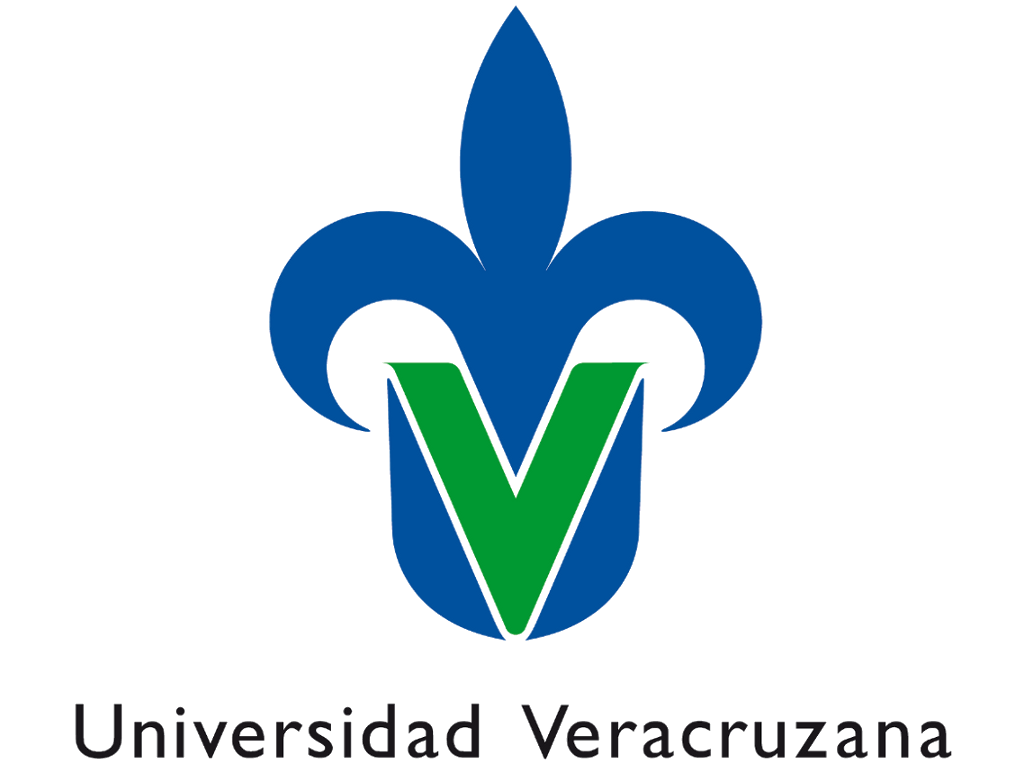 Dirección General del Área Académica de Ciencias de la SaludFacultad de PsicologíaRegión:Poza Rica – TuxpanVeracruz – Boca del RíoXalapa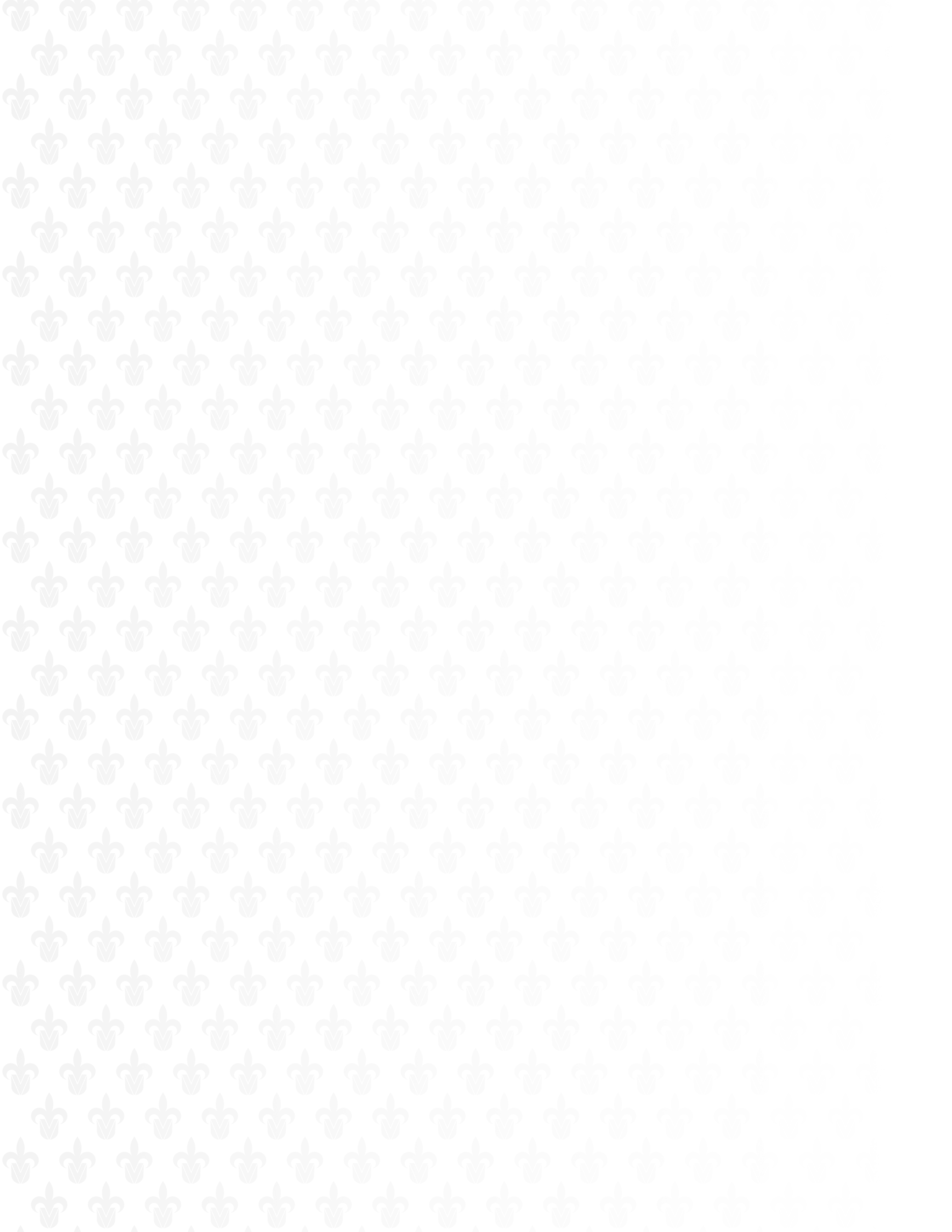 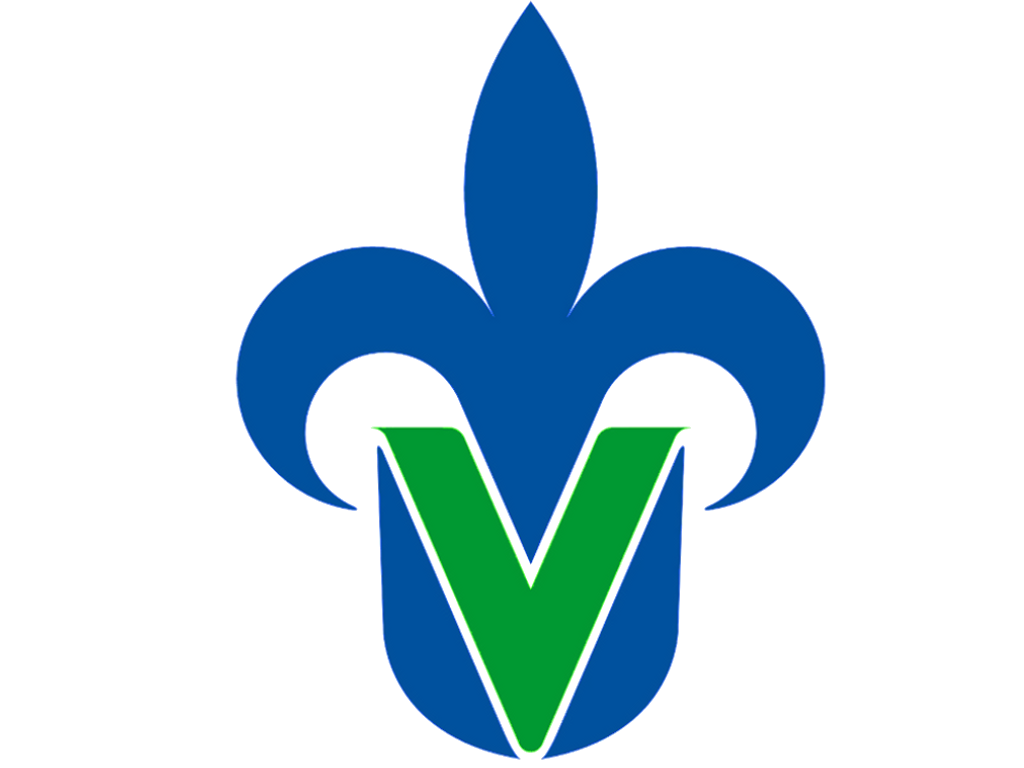 Rediseñodel Plan de Estudio de la Licenciatura en PsicologíaComisión Estatal para el Rediseño del Plan de EstudiosRegión Poza Rica – TuxpanDra. América Espinoza HernándezDirectoraMtro. Francisco Bermúdez JiménezCoordinador RegionalDr. Felipe Reboredo SantesCoordinador de la Academia de Iniciación a la DisciplinaDra. Teresa Mazadiego InfanteCoordinador de la Academia de EducaciónDra. América Espinoza HernándezCoordinador de la Academia de SaludDra. Lucila María Pérez MuñozCoordinador de la Academia OrganizacionalDra. Marcela Sagahón JuárezCoordinador de la Academia Social ComunitariaMtro. Francisco Bermúdez JiménezCoordinador de la Academia TerminalRegión Veracruz – Boca del RíoMtro. Cecilio Juárez OsorioDirectorDr. Rodolfo Delgadillo CastilloCoordinador RegionalMtro. Salvador Sarmiento VegaCoordinador de la Academia de Iniciación a la DisciplinaMtra. Cenet Valerio AguileraCoordinador de la Academia de Educación<<Grado>> <<Nombre completo>>Coordinador de la Academia de Salud<<Grado>> <<Nombre completo>>Coordinador de la Academia Organizacional<<Grado>> <<Nombre completo>>Coordinador de la Academia Social Comunitaria<<Grado>> <<Nombre completo>>Coordinador de la Academia TerminalRegión XalapaMtro. Juan Grapain ContrerasDirectorMtro. Herson Alfonso Castellanos CelisCoordinador RegionalMtro. Axel Manuel Navarro HernándezCoordinador de la Academia de Iniciación a la DisciplinaMtra. María Gerarda Landeros VelázquezCoordinador de la Academia de EducaciónDr. Lizette Figueroa VázquezCoordinador de la Academia de SaludMtro. Francisco Javier Jiménez AponteCoordinador de la Academia OrganizacionalMtro. David Bermúdez JiménezCoordinador de la Academia Social Comunitaria<<Grado>> <<Nombre completo>>Coordinador de la Academia Terminal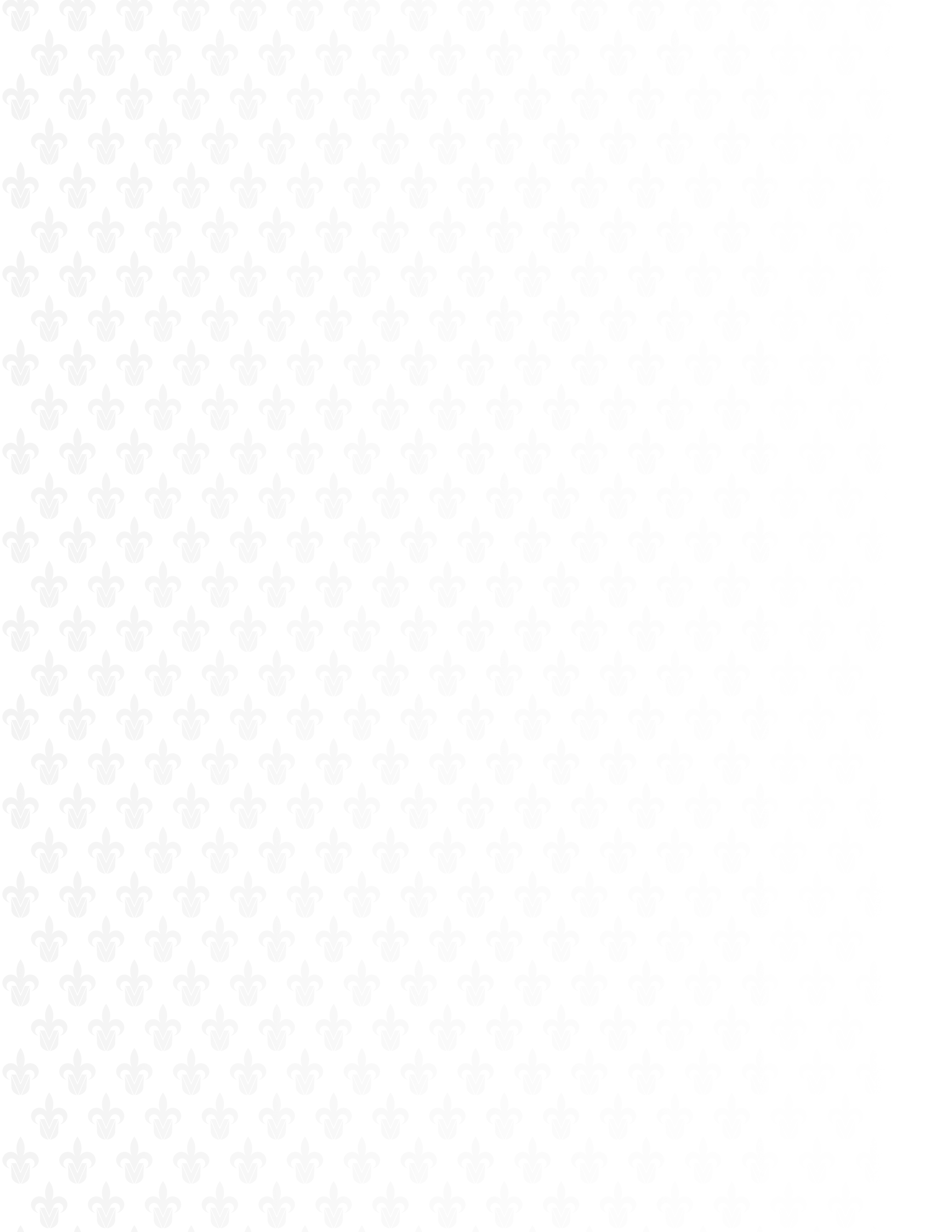 Proyecto CurricularFase IÍndiceI. Declaraciónde la visión del Plan de EstudiosPara el año 2023 las Facultades de Psicología de la Universidad Veracruzana son reconocidas a nivel nacional e internacional por difundir el conocimiento a través de la docencia, investigación y extensión, para atender las necesidades de formación y actualización de sus estudiantes y egresados en los ámbitos dominantes y emergentes de la psicología.Cuentan con un programa educativo que responde a los estándares de calidad de los organismos acreditadores nacionales e internacionales de enseñanza superior, ofrecen servicios de formación integral de los estudiantes, atención psicológica y extensión de las distintas manifestaciones de la cultura y apoyan con recursos informáticos y bibliotecarios modernos y actualizados a la comunidad universitaria y a la sociedad en general.Mantienen programas de vinculación que promueven el diálogo de saberes entre estudiantes y académicos, con los sectores social, público y privado, así como la conservación y mejoramiento  de la calidad de vida de la población a través de convenios y acuerdos de colaboración que derivan en programas de servicio social, estancias y prácticas profesionales, para el desarrollo de las funciones de diagnóstico, prevención, intervención, evaluación y prospectiva.El 100% de la planta académica de las Facultades de Psicología cuenta con estudios de postgrado; 60% son profesores de tiempo completo (PTC) de los cuales el 70% cuenta con perfil deseable del Programa para el Desarrollo  Profesional Docente (PRODEP), el 20% forma parte del Sistema Nacional de Investigadores (SNI); 50% de los cuerpos académicos son consolidados y 50% en consolidación, los cuales desarrollan proyectos de investigación inter y multidisciplinarios para fortalecer las líneas de generación y aplicación del conocimiento.Se rigen por una legislación que garantiza el respeto y la correcta aplicación de los principios de justicia, democracia, honestidad, equidad e inclusión entre los integrantes de la comunidad universitaria, que favorecen la convivencia armónica, la transparencia, la sustentabilidad, la igualdad, la identidad institucional y el sentido de pertenencia; además cuentan con un presupuesto suficiente para su operatividad  proveniente de la Universidad Veracruzana, de recursos federales, estatales y proyectos autofinanciables, entre otros.El 80% de los egresados obtienen resultado de Desempeño Satisfactorio (DS) en el Examen General para el Egreso de la Licenciatura en Psicología (EGEL-Psi) y de éstos 10% obtienen resultado de Desempeño Sobresaliente (DSS).II. Fundamentacióndel Plan de Estudios1. Análisis de las necesidades socialesLa educación superior ha sido considerada como un medio vital para promover la solidaridad intelectual de la humanidad y el intercambio de ideas y conocimientos, señala Uvalic-Tumbric (2014). Desde la Conferencia de Utrecht en 1948, la UNESCO enfatizó “la necesidad de la comprensión mutua entre los pueblos y una visión acerca de que los problemas supranacionales requerían soluciones mundiales, así como el fomento de una visión internacional en los estudiantes universitarios” (UNESCO, 1948, p.1).No obstante, en nuestro país, las políticas públicas hacia la educación superior, sobre todo en las últimas dos décadas, han trastocado el sentido y la misión de las universidades, “volviéndolas cada vez más instituciones terciarias para el entrenamiento profesional y menos universidades en el sentido del saber para transformar, hacer ciencia y socializar a favor de una identidad ciudadana crítica” (Mollis, 2010, p.2).De cara al rediseño del plan de estudios de la licenciatura en psicología, resulta fundamental definir cuál ha de ser el papel que nuestra universidad y en concreto, nuestro Programa Educativo, ha de jugar en relación con sus funciones sustantivas: la investigación, la docencia y la extensión de servicios. De ahí que resulte indispensable el análisis del contexto contemporáneo que permita la elaboración de una propuesta que se adecue a los cambios radicales que se han sucedido en el entorno en los años más recientes.Siguiendo a Pérez-Gómez (1999), podemos decir que un camino para comprender el entorno mundial y la inevitable sensación de crisis interna y externa de nuestros días, es  necesario recurrir a los conceptos postmodernidad, pensamiento postmoderno y postmodernismo. El primero de ellos hace referencia a  la condición social propia de la vida contemporánea resultado del proceso globalizador que le ha impuesto sus características económicas, sociales y políticas. Como pensamiento posmoderno se define a aquél que hace una crítica histórica a los desarrollos unilaterales e insatisfactorios de la ciencia moderna, la cual cimienta su éxito en el desarrollo tecnológico tratando de subestimar sus escasos logros sociales. Para la posición filosófica y científica posmoderna “no existe una realidad social cognoscible más allá de los signos del lenguaje, la imagen y el discurso” (Hargreaves, 2005, p.22), por lo que a la idea moderna de progreso lineal e indefinido opone el de discontinuidad e incertidumbre; a la tendencia etnocéntrica y colonial, la visión plural y diversa del mundo, y a la concepción positivista, el enfoque sistémico. Finalmente, el concepto postmodernismo define a la cultura e ideología social contemporánea que “se desprenden de y al mismo tiempo legitima las formas de vida individual y colectiva derivadas de la condición postmoderna” (Pérez-Gómez, 1999, p. 23). Es en esta última esfera en donde se hacen manifiestos los valores individuales y grupales contemporáneos: desencanto e indiferencia por el otro, búsqueda del placer, así como la satisfacción del presente sin demasiada preocupación por el futuro y sus consecuencias.Tanto la filosofía posmoderna que hoy propone una nueva manera de ver al mundo y por tanto de hacer ciencia, como el posmodernismo, la cultura que hoy guía nuestros actos cotidianos,  son en último término, un efecto de la posmodernidad, de la imposición de una economía de mercado para la cual ser es tener. Contexto internacionalEn la búsqueda de la comprensión de los nuevos enfoques científicos y de la cultura e ideologías contemporáneas es necesario remitirse al origen del proceso globalizador, de tal suerte que esta comprensión permita contar con los elementos necesarios para elaborar una propuesta curricular acorde a los nuevos tiempos, pero con un fuerte sentido social.Como efecto de la expansión de los mercados de las grandes empresas trasnacionales y de las políticas neoliberales a ellas aparejadas, en las últimas cuatro décadas ha ocurrido un vertiginoso cambio en la estructura de producción mundial. Los ejes de la economía de una gran proporción de países, incluido el nuestro, se han trasladado de los sectores primarios (agricultura, ganadería, silvicultura o pesca), al de la industria y de éste al de los <servicios, provocando con ello fuertes cambios en la vida laboral, política y cultural de los individuos.  Además, y de manera progresiva, el conocimiento ha ido colocándose como una mercancía de cada vez más valor, de forma tal que ha llegado a desplazar a algunas materias primas como estratégica para las nuevas economías.Touraine (1993) afirma que la “tormenta neoliberal ha destruido todos los sistemas de control político de la economía y ha obligado a todos los países a someterse a las condiciones de la competencia internacional” (p. 24). Es de esta manera que las diferencias entre las clases sociales se han agudizado. Un director ejecutivo de una gran empresa estadounidense percibía en los años 80, 29 veces más salario que el de un trabajador promedio en ese país. En los años 90, esa proporción cambió a 93 veces más. El Banco Mundial señala que en nuestros días más de una cuarta parte de la población mundial vive en pobreza, esto es, percibe menos de un dólar al día (BM, 2012).En el mundo, la vida de los pequeños productores y asalariados se hace cada vez más incierta bajo estas condiciones, obligándolos a abandonar sus espacios naturales por una vida diferente en las grandes ciudades. Aunada a esta despiadada política económica se encuentra la lucha por la posesión y control de las regiones ricas en recursos naturales. Es de esta manera que las migraciones, el recrudecimiento del racismo, el desarraigo social y cultural, la explotación del trabajo infantil y la violencia son, en nuestros días, problemas comunes.Castells (1995) plantea que en la búsqueda de “la conexión perversa” a la economía de mercado globalizada, los gobernantes de muchos países (México no es la excepción), han favorecido el deterioro del poder regulador del Estado, a través de la implementación de políticas públicas de carácter privatizador, que a su vez ha traído como consecuencia el incremento en el desempleo, la precariedad y la desprotección social así como la proliferación de la corrupción y la impunidad, además del enraizamiento de los negocios ilegales (venta y trasiego de drogas, armas y personas).De igual manera, esta pérdida del poder regulador del Estado se evidencia en la fuerte especulación financiera y la sobreexplotación de los recursos naturales, situaciones que a su vez han generado tanto catástrofes financieras como ambientales que afectan fundamentalmente a los habitantes más pobres de los países donde ocurren.Un factor más del efecto de esta condición social posmoderna es el papel socializador que hoy juegan los medios de comunicación masiva. La televisión y la internet cumplen hoy la función que antes se confería a la familia y la escuela, en relación con la conformación de valores. Por ello, Innis (1993, como se citó en Tedesco, 1995) plantea que “los cambios en las tecnologías de la comunicación alteran las cosas en las cuales pensamos, las cosas con las cuales pensamos y el área en la cual se desarrollan estos pensamientos” (p.25 ).  Las recomendaciones de programas internacionales orientados a disminuir las condiciones de inequidad y los problemas derivados de ésta, tales como el de Objetivos de desarrollo del milenio de UNESCO, solo son atendidas por los gobiernos cuando implican un condicionamiento para recibir financiación.Contexto nacionalLas condiciones de desigualdad en la estructura social han generado en nuestro país, como ya se ha indicado, el deterioro del bienestar en un núcleo importante de la población. Con  más de 112 millones de habitantes, “a casi la mitad (51.6 millones) no les alcanzan sus ingresos para cubrir las necesidades básicas respecto a salud, educación, alimentación, vivienda, vestido o transporte público, incluso dedicando todos sus recursos a estos términos” (UNESCO, 2012). Por su parte Sánchez (2015), señala “no puede ser bueno para el país que menos del uno por ciento de la población acapare alrededor del 43 por ciento de la riqueza total, y que entre esa minoría absoluta 16 de los superricos dispusieran de una riqueza valorada en 142 mil 900 millones de dólares y aumentando” (p.3)En el más reciente informe del Consejo Nacional de Evaluación de la Política de Desarrollo Social entre 2012 y 2014, se reconoce que si bien se observó una disminución en el  rezago educativo (19.2% a 18.7%),  en la carencia por acceso a los servicios de salud  (de 21.5% a 18.2%), al igual que en la carencia por acceso a la seguridad social (61.2% a 58.5%) y la de la calidad y espacios de vivienda (13.6% a 12.3%), la carencia por acceso a la alimentación, tuvo un incremento (de 23.3% a 23.4%) que aunque leve, afecta a las clases más desprotegidas (CONEVAL, 2015). Estos indicadores son el reflejo del pobre crecimiento que nuestro país ha presentado en las últimas dos décadas; con un crecimiento anual de alrededor del 2.5%, no ha ocurrido un aumento real del empleo, ni del ingreso per cápita (el cual es menor al periodo comprendido entre 1950 – 1980), ni de la productividad. El incremento de las exportaciones se ha dado solo en el sector de la maquila o de la producción de explotación directa de materias primas de origen mineral y productos de base natural (SE, 2015).De acuerdo con el Banco de México, la principal fuente de divisas del país lo representa la venta de petróleo, seguido por las remesas que envían los migrantes radicados en Estados Unidos. Aunque entre enero y agosto de 2015, llegaron 16 mil 578 mdd, 6% más que en el mismo lapso de 2014, por encima de los ingresos petroleros.La atracción de la inversión extranjera solo ocurre bajo la base de salarios bajos y la ausencia de regulaciones laborales. El sector productivo nacional carece de capacidad tecnológica y de capital humano especializado.Si bien no se cuenta con datos precisos respecto del número de mexicanos que migran a otros países, fundamentalmente EU, en busca de mejores condiciones de vida, la estadística migratoria reporta que de enero de 2011 a noviembre de 2012 ocurrieron más de 340 mil eventos de repatriación desde ese país; de éstos el 83.9% corresponden a varones, 16.1% a mujeres; del total de estos eventos, el 4.6% fueron personas menores de 18 años (SEGOB, 2012).La migración interna, la inseguridad económica y más recientemente, la inseguridad social, han provocado un incremento en el movimiento de personas del campo a la ciudad, así como de una ciudad a otra. Hasta los años sesenta, la Ciudad de México absorbía más del 50% del total de los emigrantes; en los años ochenta y noventa, atrajo a menos del 25%, siendo otras ciudades del Valle de México, las áreas metropolitanas de Monterrey, Guadalajara y la zona fronteriza los nuevos polos migratorios (Pérez, 2005). Esta migración forzada no solo tiene un impacto negativo en la dinámica familiar, sino además en los ámbitos social y ecológico de las ciudades receptoras. Las precarias condiciones económicas en México, no solo son producto de la dinámica neoliberal internacional sino que se ven agravadas por una clase política preocupada solo por mantener sus privilegios. “El régimen postrevolucionario se ha caracterizado por una escaza transparencia y rendición de cuentas ante la ciudadanía que incluso no constituía el factor fundamental para acceder al poder mediante procesos electorales confiables y respetados”, indica Flores (2014, p.11). Esta circunstancia, además de la concentración del poder en la figura del ejecutivo y la réplica de este esquema en los ámbitos estatal y municipal, ha favorecido el arraigo profundo de prácticas de corrupción e impunidad que caracterizan hoy al Estado mexicano, agrega. Por otra parte,  señala este investigador: “el crecimiento exponencial de la demanda internacional de drogas psicoactivas ofreció oportunidades incomparables de enriquecimiento para actores políticos y gubernamentales ya acostumbrados a desempeñarse con un alto grado de irregularidad y opacidad” (p.12).El narcotráfico y todas las actividades delictivas a este aparejadas, son hoy día el gran problema de México, señalan Hurtado y García, (2013). El fracaso de los inadecuados esfuerzos por erradicar la producción y trasiego de drogas, el combate al lavado de dinero, se han agravado por el incremento en demanda del consumo interno, la corrupción policiaca y la violencia e inseguridad generalizados. Para el 2007, México registró 10,480 delitos por cada 100 mil habitantes, mientras que para 2008 la cifra fue de 12,000 (en otros países como España se registran sólo 4,600). El promedio nacional se duplica en el D.F., que presentó 25,700 delitos por cada 100 mil habitantes en 2007 y 22,800 en el 2008. ICESI, 2008 Méxicoevalua.org, 2016).Prilleltensky (2004, como se citó en Montero, 2004) señala que el bienestar depende del reparto equitativo de los recursos en una sociedad. Sin los bienes necesarios para satisfacer sus necesidades,  los individuos se ven impedidos para alcanzar su óptimo desarrollo personal, relacional y colectivo. El bienestar aumenta por la satisfacción balanceada de las necesidades de control y autodeterminación, dominio, aprendizaje y conocimiento así como por la posesión de esperanza, optimismo y salud. Del mismo modo, experimentar relaciones nutrientes, libres de abuso físico, emocional o psicológico lleva a los individuos a comprometerse con otros en relaciones de apoyo mutuo, a compartir experiencias con miembros de diversas comunidades, sin normas de conformidad opresoras, a ser un participante activo en la vida de diversas comunidades, manteniendo la propia identidad sin discriminar o ser discriminado, procurando la equidad, la libertad y la sustentabilidad. No es de extrañar entonces que en México este estado de insatisfacción genere que el 28.6% de la población presente algunos de los 23 trastornos que indica el sistema clasificatorio de la Organización Mundial de la Salud, CIE – 10,  alguna vez en su vida.En 2010, el 13.9% de la población total de los mexicanos reportó en los últimos 12 meses haber padecido de trastornos de ansiedad, seguidos por los trastornos de uso de sustancias (9.2%) y de tipo afectivo (9.1%). Los hombres presentan prevalencias más altas de cualquier trastorno en comparación con las mujeres (30.4% y 27.1%, alguna vez en la vida, respectivamente). Sin embargo, las prevalencias globales más elevadas se presentan en las mujeres, para cualquier trastorno, en los últimos 12 meses (14.8% y 12.9%). Al analizar los trastornos individuales, las fobias específicas fueron las más comunes (7.1% alguna vez en la vida), seguidas por los trastornos de conducta (6.1%), la dependencia al alcohol (5.9%), la fobia social (4.7%) y el episodio depresivo mayor (3.3%).La región centro-oeste es la que presenta la prevalencia más elevada de trastornos en la vida (36.7%) explicada por el elevado índice de trastornos por uso de sustancias. Esta región también muestra la prevalencia más elevada de trastornos afectivos en los últimos 30 días (2.5%), en tanto que en la región conformada por las tres áreas metropolitanas  muestra la prevalencia más elevada de trastornos de ansiedad (3.4%); la región norte presenta mayores trastornos por uso de sustancias (1.7%).El alcohol es la sustancia de mayor uso (86%). Le sigue el tabaco (60%), que alcanza los mayores niveles de consumo en la vida en el grupo de 45-54 años (63%), pero de rápido incremento entre el grupo de menos de 18 años. El uso de cualquier droga ilegal, incluido el consumo de drogas médicas fuera de prescripción y, en particular, el de mariguana y cocaína, afecta más a los más jóvenes y la prevalencia disminuye constantemente con la edad. Los trastornos que producen los niveles más elevados de discapacidad fueron la depresión (4.63 y 4.8), la fobia social (5.37 y 5.8) y el trastorno por estrés postraumático (5.61 y 5.35).Por su parte, la Encuesta  Nacional de Epidemiología Psiquiátrica (adolescentes) (2010) indica que los trastornos individuales más frecuentes en ambos sexos fueron las fobias específicas y la fobia social. Para las mujeres, los trastornos más prevalentes en orden decreciente fueron las fobias, la depresión mayor, el trastorno negativista desafiante, la agorafobia sin pánico y la ansiedad por separación. Mientras que en los varones, los trastornos más prevalentes después de las fobias fueron: el trastorno negativista desafiante, el abuso de alcohol y el trastorno disocial. Las mujeres presentaron un mayor número de trastornos y una mayor prevalencia de cualquier trastorno.Finalmente, esta misma encuesta plantea que el índice de personas con trastornos mentales en México es inferior al que se reporta en Estados Unidos, pero el índice de personas que recibe tratamiento es también más bajo (WHO, 2004), ya que  solamente uno de cada 10 sujetos con un trastorno mental recibieron atención (Encuesta  Nacional de Epidemiología Psiquiátrica (adultos), Instituto Nacional de Psiquiatría, Ramón de la Fuente WMHS-OMS, 2010). Sin tratamiento, los padecimientos se agravan y los efectos en la calidad de vida se exacerban.El incremento de la violencia, los altos índices de pobreza, la delincuencia, la corrupción y la negligencia gubernamental han favorecido el deterioro del tejido social. CONEVAL (2015) reporta que Índice de percepción de redes sociales ha disminuido notablemente en los últimos años. Este indicador mide la percepción que la población tiene acerca de qué tan fácil o difícil es contar con apoyo en caso de que requirieran ayuda para diversas situaciones: ser cuidado en una enfermedad, obtener dinero, conseguir trabajo, ser acompañada o acompañado al doctor, obtener cooperación para realizar mejoras en la colonia o localidad o, cuidar a los niños y niñas del hogar.Contexto regionalLa economía de Veracruz ocupa el sexto lugar a nivel nacional, siendo sus sectores más relevantes la industria, energía, turismo, comercio y agro negocios (SE, 2015). Las actividades terciarias son las que más aportan al PIB del estado (58%), seguidas de las secundarias (36 %) y de las primarias (4.82%).En 2015, la población del Estado fue de 8 112 505 habitantes, siendo los grupos de edad 10- 14, 15 – 19 y 20 – 24, los más numerosos. (INEGI, 2015)La Ley General de Desarrollo Social (LGDS) señala, en su artículo 36, que la pobreza considera las condiciones de vida de la población a partir de tres espacios: el del bienestar económico, el de los derechos sociales y el del contexto territorial. El primero “comprenderá las necesidades asociadas a los bienes y servicios que puede adquirir la población mediante el ingreso”. El porcentaje carencia social para el Estado de Veracruz estimado entre 2012 y 2014, mostró un incremento de casi el 6% de la población en situación de pobreza extrema (de 52.6   a 58.0). Respecto del rezago educativo, éste pasó de 25.8 - 27.8 %;  la carencia por acceso a los servicios de salud disminuyó de 25.7 - 21.7; la carencia por acceso a la seguridad social se mantuvo igual 68.5 - 68.5;  se mostró una disminución en la carencia por calidad y espacios en la vivienda (19.7 - 16.8), no así en la carencia por acceso a los servicios básicos en la vivienda, la cual mostró un ingreso de 39.2 a 40.0, así como la carencia por acceso a la alimentación (de 28.2 a 30.0). Por otra parte, la población con ingreso inferior a la línea de bienestar mínimo se incrementó en 5.2% (24.0 - 29.2), al igual que la población con ingreso inferior a la línea de bienestar, que pasó de  56.6 a  63.0% (CONEVAL, 2014). En relación con los derechos sociales, de acuerdo con datos de CONEVAL,  en 2014 el 53.9 por ciento de la población de 0 a 17 años en México (21.4 millones) carecía de las condiciones mínimas para garantizar el ejercicio de uno o más de sus derechos sociales (educación, acceso a la salud, acceso a la seguridad social, a una vivienda de calidad y con servicios básicos y a la alimentación); además, el ingreso de su hogar era insuficiente para satisfacer sus necesidades básicas. A este respecto, el estado de Veracruz ocupa el 5° lugar nacional con un 65.9% de su población en pobreza (moderada y extrema).Los mayores niveles de pobreza observados en el grupo de 2 a 5 años están asociados, en gran medida, a la carencia por rezago educativo. Mientras que la incidencia de la carencia por rezago educativo es menor a 1 por ciento entre la población de 6 a 11 años, ésta alcanza casi 10 por ciento entre la población de 12 a 17 años, y rebasa 20 por ciento en la población de 2 a 5 años. Lo anterior puede explicarse por el retraso en la aplicación de la obligatoriedad de la educación preescolar y media. En relación con el contexto territorial, la definición de pobreza adoptada en México incorpora un tercer eje analítico relacionado con la manera en que las características de las comunidades y el territorio pueden potenciar o ralentizar las estrategias de alivio a la pobreza. En específico, la definición de pobreza adopta distintas medidas de cohesión social vinculadas con la desigualdad y la polarización social. Los estados donde existe mayor polarización social y por tanto menos cohesión son: Chiapas, Ciudad de México, Hidalgo, Oaxaca, Puebla, Yucatán y Zacatecas. De acuerdo con CONEVAL, Veracruz ocupó en 2014, el lugar 12 respecto de esta medición.El análisis de estos indicadores resulta preocupante, ya que como esta dependencia señala: Una acción tardía, o que no proporcione avances tangibles y sostenidos, no sólo repercutiría en la negación de oportunidades que la población mexicana debería tener garantizadas, sino que, por tratarse de una población que aún se encuentra desarrollando sus capacidades físicas y mentales, las privaciones que experimenten en el presente pueden tener secuelas negativas en su futuro y en el de la sociedad en su conjunto (CONEVAL, 2014, p.39). El Consejo Económico para América Latina (CEPAL) señala que el crecimiento económico de un país debe estar basado en la adopción de un conjunto de elementos que empiecen por enfrentar la escasa productividad y competitividad a través de medidas políticas que favorezcan la innovación de la maquinaria, el equipo y los procesos (2013). Ahora bien, para reforzar significativamente la capacidad de innovar, es necesario realizar investigación y desarrollo por ello resulta indispensable preparar a las nuevas generaciones rompiendo el marco de una formación exclusivamente academicista que hoy brindan las IES, orientándola hacia el mundo del trabajo, pero de forma crítica y fuertemente sustentada en los derechos humanos. “Una universidad pública que investiga para la sociedad es el pilar de la innovación y la transformación” (CEPAL, 2013).2. Análisis de los fundamentos disciplinarios de la profesiónPodemos decir con Ebbinghaus (1910) que nuestra disciplina “tiene un largo pasado y apenas una breve historia” (p.9). Aunque solo optáramos por considerar los principales acontecimientos ocurridos en Occidente, la psicología tiene antecedentes tan remotos como la filosofía, la astronomía o la física; no obstante, es hasta el siglo XIX que John Stuart Mill, refutando a Augusto Comte, propuso “una ciencia de la mente, un modelo de las operaciones mentales y un método para estudiar sus contenidos” (Hothersall, 2005, p. xvii). El inicio de la historia de la psicología suele entonces ubicarse en el siglo decimonónico con el surgimiento de diversas investigaciones tales como las Willhelm Wundt, que adopta y amplía los planteamientos de Mill, las del propio Ebbinghaus, que trabaja sobre la memoria humana, las de Jean-Martin Charcot y la hipnosis, las de Alfred Binet y Theodore Simon sobre al inteligencia, las de Williams James relativas a la voluntad o las de Sigmund Freud, sobre la neurosis. Falta fuenteCada una de estas investigaciones estuvo cimentada en una determinada posición filosófica que dio sustento a su metodología y al ulterior cuerpo teórico que cada una construyera y, que más tarde, se han constituido en escuelas cuya posición paradigmática las hace tan diversas que llegan a oponerse; y ello es así  porque, como planteara Villoro (1993):Las creencias colectivas predominantes en una época son muy variadas, pero todas se levantan sobre el supuesto de ciertas creencias y actitudes básicas … Se trata de creencias ontológicas acerca de lo que se considera razonable admitir como existente en el mundo, de supuestos epistémicos, acerca de lo que debe valer como razón para justificar cualquier proposición, de adhesiones valorativas sobre lo que debe considerarse como altamente valioso (p. 9).La diversidad teórica que hoy prima en Psicología, es producto de esa diversidad paradigmática, filosófica – epistemológica que han dado cause a perspectivas positivistas, fenomenológicas, críticas entre otras.Siguiendo de nuevo a Villoro (1993), podemos evidenciar que:toda filosofía es hija de su época. Pero la filosofía es también una actividad crítica que interroga sobre la justificación de las creencias y actitudes colectivas y puede ponerlas en cuestión. Cuando es radical, reobra sobre la figura del mundo que le sirve de supuesto, puede hacer explícitas las creencias básicas implícitas en el pensamiento de una época y ponerlas en duda. Entonces, anuncia el fin de la época (p. 11).Y ello es justamente lo que ha ocurrido desde el último tercio del siglo XX. A decir de Hergenhahn (2009):las polémicas tradicionales sobre el materialismo frente al idealismo, libre albredrío frente a determinismo, racionalismo frente a empirismo, nominalismo frente a realismo, ciencia frente a no ciencia y todos aquellos que asociados a las relaciones mente – cuerpo son, más que realidades opuestas, polémicas en torno a prácticas lingüísticas, como señalara Wittegenstein.Los hechos y las teorías que tratan de dar cuenta de ellos, son constructos sociales que reflejan, como  plantean Bentz y Shapiro (1998) “el poder provisional de clases sociales, grupos étnicos y géneros en un proceso continuo de lucha por definir la realidad y el conocimiento… estos hechos, significados y   teorías, necesitan ser no solo explicados sino deconstruídos, es decir, deben ser expuestas sus bases culturales, históricas y de poder” (pp.24-25).Lo anterior implica para la Psicología el reconocimiento de la validez de todo planteamiento teórico reconocido fundamentalmente por su valor operativo, dentro de una comunidad epistémica particular.Enfoques teórico-metodológicosCon el propósito de analizar los estándares internacionales en materia de fundamentos disciplinares, se revisaron dos documentos, el Proyecto Tuning, Educación Superior en América Latina: Reflexiones y perspectivas en Psicología (2013) y el correspondiente a la American Psychological Association denominado National Standards for High school psychology curricula (2005), así como el APA Guidelines for the Undergraduate Psychology Major: version 2.0 (2013).El Proyecto Tuning, propone un análisis sobre los puntos de referencia para “lograr acuerdos en torno a la formación de Psicólogos en la región, superando y respetando la diversidad de tradiciones epistemológicas, teóricas y metodológicas que existen en la disciplina psicológica” (pp. 17). Producto de este análisis indica se deben desarrollar 24 competencias específicas, organizadas en cinco dominios: Ético, Epistemológico, Interdisciplinario, Disciplinar y Profesional (ver tabla 1). Estos dominios configuran el perfil académico y profesional del Psicólogo de grado/pregrado de América Latina. Las competencias del proyecto Tuning Psicología organizadas por dimensión son:Dimensión ÉticaRespetar la diversidad individual y sociocultural.Comprender los fundamentos y principios éticos que atañen al quehacer profesional y científico.Asumir el compromiso ético de la práctica psicológica.Dimensión EpistemológicaEntender la vinculación entre saber científico y saber cotidiano.Conocer y entender los fundamentos epistemológicos de la ciencia.Comprender los fundamentos epistemológicos de las teorías psicológicas.Dimensión InterdisciplinariaIntegrar y utilizar los conocimientos de otras disciplinas.Comprender el sustrato biológico de los procesos psicológicos humanos.Trabajar en equipos multi e inter y transdisciplinarios, para la producción de conocimiento y en contextos de práctica profesional.Dimensión DisciplinarReflexionar de manera crítica sobre los problemas de la disciplina psicológica.Comprender y explicar los procesos psicológicos desde una perspectiva bio-psico-social.Comprender las transiciones del ser humano a través del ciclo vital.Identificar y comprender las teorías explicativas de los procesos psicológicos humanos.Establecer relaciones entre la teoría y la práctica psicológica.Dimensión ProfesionalRealizar investigación científica en el área de la Psicología.Realizar diagnósticos y evaluaciones psicológicas a través del empleo de métodos y técnicas de la Psicología.Comprender e intervenir ante los problemas psicológicos de los seres humanos de acuerdo a su contexto histórico, social, cultural y económico.Mediar y/o negociar en distintos ámbitos de la práctica psicológica.Realizar asesoría y orientación psicológica.Diseñar y desarrollar programas que promuevan el bienestar psicológico en personas, grupos y comunidades.Proporcionar información resultado de las acciones profesionales de evaluación, diagnóstico, intervención e investigación a diferentes públicos.Integrar herramientas tecnológicas a la práctica profesional.Diseñar, ejecutar y evaluar técnicas y estrategias de intervención en diferentes campos de acción de la Psicología.Diseñar de manera válida y confiable herramientas psicométricas.En lo que respecta al documento de APA, la propuesta se basa en los dominios de contenidos básicos requeridos para la formación inicial del psicólogo. Una de las recomendaciones de esta asociación, para los programas de licenciatura de psicología, es que dentro de los dominios de contenido principales se debe considerar cognición y aprendizaje, desarrollo biológico y social, de acuerdo a lo propuesto por Dunn et al, (2010). Adicionalmente, este autor enfatiza que cuestiones como la diversidad y la ética deben estar integradas en los contenidos de todos los cursos, en todos los dominios, ya que la ética es fundamental para el estudio de la psicología en todos los niveles y aprender sobre la diversidad y la cultura debe ser un aprendizaje crítico para todos los estudiantes.Los dominios de contenidos básicos para la formación inicial del psicólogo son entonces:Metodológico: Introducción a los métodos de investigaciónBiopsicológico: Bases biológicas del comportamiento, sensación y percepción; motivación y emoción; y estrés, afrontamiento y salud.Evolutivo: Desarrollo a lo largo del ciclo vital; personalidad y evaluación.Cognitivo: Aprendizaje; memoria; pensamiento y lenguaje; estados de la conciencia; diferencias individuales.Variaciones en el comportamiento individual y grupal: Trastornos psicológicos; tratamiento de los trastornos psicológicos; dimensiones socioculturales del comportamiento.Así, los dominios de contenido propuestos por APA para la formación inicial del psicólogo se muestran en la figura 1. Los dominios básicos forman un núcleo que sería central y la parte más importante del currículum. Estos contenidos se deberán presentar en cursos que son un requisito básico para la formación de todos los estudiantes de psicología. Estos cursos deben se complementados con cursos electivos de acuerdo con los intereses particulares de los aspirantes APA (2010).Figura 1. Dominios de contenidos básicos para la formación inicial del psicólogo. Fuente APA (2005).3. Análisis de las opciones afines de la profesiónContexto internacional La psicología en EuropaEl escenario de la formación europea en psicología muestra una diversidad y complejidad que alcanza la formación, las propuestas de enseñanza-aprendizaje, las formas de titulación y los contextos laborales. Esta situación ha conducido en las últimas dos décadas a que las instituciones y asociaciones de los distintos países miembros de la Unión Europea trabajen en propuestas que den lugar a una formación europea que mantenga y reconozca la diversidad del currículo en distintas universidades garantizando una calidad equivalente en cualificación y competencias, dando lugar a un ejercicio libre de la psicología.Es así como la formación actual en psicología en Europa se enmarca a partir de dos sucesos significativos; el primero, la firma el 25 de mayo de 1998 en la Sorbona de la Declaración del desarrollo de un Espacio Europeo de Educación Superior (EEES) en donde se contó con la participación de Francia, Alemania, Italia y Reino Unido; y el segundo, la Declaración de Bolonia el 19 de junio de 1999, donde representantes de 30 Estados europeos entre los cuales se encuentran los países de la Unión Europea y del Espacio Europeo de Libre Comercio, así como países del este y centro de Europa. Estos eventos han dado lugar a la transformación a largo plazo de la enseñanza superior en Europa y del resto del mundo, al poner en la mesa de análisis la revisión y rediseño de la estructura de la formación profesional orientándola a la promoción de las competencias, la armonización de los planes y programas que se ofertan en las diferentes instituciones, la revisión de la concepción de la enseñanza y el aprendizaje universitario y sus finalidades y objetivos, así como la necesaria movilidad académica y profesional; la obtención de títulos y la facilitación de la inserción laboral.De esta manera, los acuerdos de Sorbona (1998) y Bolonia (1999) representan el fundamento para que, durante los años 1999-2001, se lleven a cabo los trabajos para la conformación del Marco Europeo para el Entrenamiento de los Psicólogos. A este proyecto se le denomina Europsy-T, el cual fue asumido por la Asamblea General de la Federación Europea de Asociaciones de Psicólogos (EFPA).En Europsy-T se encuentran planteadas las exigencias necesarias para una cualificación adecuada del psicólogo profesional y se han determinado las competencias necesarias para el inicio del ejercicio profesional de la Psicología. Este certificado europeo establece dentro de sus lineamientos una formación en psicología de al menos cinco años y 300 créditos European Credit Transfer and Accumulation System (ECTS); al menos un año de práctica profesional supervisada por otro profesional de la psicología con más experiencia. Derivado de esa práctica se debe de acreditar un conjunto de competencias profesionales en cuatro contextos designados como clínica y salud; trabajo y organizaciones; educación y otros que los facultan para desarrollar la profesión. El poseedor de un certificado del EuroPsy-T tendrá un perfil que defina los contextos en los que haya demostrado competencias para la práctica independiente en el momento en que se le haya otorgado el certificado, además de manifestar su compromiso con el ejercicio ético y con la actualización continua (Europsy-T, 2015). La psicología en AméricaEl análisis de las opciones profesionales afines a la psicología en América se construye en dos escenarios: el de América anglosajona y el de América Latina. La formación en psicología en la América anglosajona deriva de un sistema educativo que se caracteriza por los siguientes momentos: high school (escuela media o el colegio secundario), el undergraduate (pregrado) que al término de tres años le otorga el diploma de bachelor (bachiller); dos años de graduate studies (estudios de grado) que lo conducirán a un master (maestría) y finalmente, el doctorado. De esta forma, en los países anglosajones a diferencia de Latinoamérica, no  existe como tal  una licenciatura en psicología, sino que es una profesión doctoral.Con base en lo anterior un título doctoral para el ejercicio de la psicología requiere de cuatro a seis años de estudios. Algunas de las áreas de especialización que existen son ética, estadísticas, diferencias individuales y las bases biológicas, cognitivo-afectivas y sociales del comportamiento, así como entrenamiento específico en evaluación y terapia psicológica.En la mayor parte de los estados de los países anglosajones de América se establece como requisito un año de internado supervisado antes de graduarse, además de aprobar una prueba nacional, así como una específica al estado que les va a otorgar la licencia. Una vez obtenida la licencia, el profesional en psicología asume los lineamientos de las regulaciones del estado correspondiente el cual establece, entre otras cosas, la actualización en el área específica del ejercicio, a través de capacitación continua.Por otro lado, reflexionar en la formación en psicología en América Latina conduce inicialmente a reconocer que el término de Latinoamérica, introducido por primera vez por el Imperio Francés de Napoleón III, durante la invasión francesa de México, ha evolucionado al grado que al escucharlo nos conduce a un escenario que plasma las diversidades culturales, étnicas, políticas, económicas y lingüísticas, así como las similitudes entre sus pueblos y entre las personas que la constituyen.De eta manera, al analizar la formación del psicólogo en Latinoamérica se evidencia, por una parte, un proceso heterogéneo por las características que cada uno de los países le impone; y por la otra, una propuesta integral y emergente ante lo común y lo diverso. Tal y cómo lo expresa Gallegos (2009, p. 7) “La fundación de las primeras carreras de psicología en Latinoamérica siguió un curso heterogéneo; la mayoría de ellas se gestaron en el seno de las facultades de filosofía, letras, educación o humanidades, con base en los institutos de psicología preexistentes (Colotla & Gallegos, 1978; Pick & Givaudan, 1999)”.Actualmente la carrera de psicólogo existe prácticamente en todos los países latinoamericanos, en algunos encontramos pocas facultades de psicología, pero en general abundan los programas de formación a nivel de pre-grado (licenciatura o título profesional de psicólogo).En Latinoamérica, el título de psicólogo o licenciado en psicología capacita para trabajar en todos los campos de la psicología. El programa de formación dura generalmente entre cuatro y cinco años incluyendo tesis y prácticas; el post-grado es más reciente y generalmente no es requisito para el ejercicio de la profesión del psicólogo. Una característica del ejercicio de la psicología en América Latina es que es una profesión predominantemente femenina. El porcentaje de mujeres que la ejercen es del 70%, en comparación con el 30% de los varones.La estructura curricular puede ser generalista o especializada en áreas, siendo la primera la más actual, a diferencia de la segunda que primó hasta los años 90.El Programa América Latina Formación Académica (ALFA) surgió en 2001 y fue financiada inicialmente por Europa; actualmente es una propuesta hecha para Latinoamérica por diversas entidades latinoamericanas. En el proyecto ALFA participan 15 Estados Miembros de la Unión Europea y 18 países de Latinoamérica: Argentina, Bolivia, Brasil, Chile, Colombia, Costa Rica, Cuba, Ecuador, El Salvador, Guatemala, Honduras, México, Nicaragua, Panamá, Paraguay, Perú, Uruguay y Venezuela, en la búsqueda de la armonización de currículas de Psicología en sus respectivas universidades con el propósito de facilitar el reconocimiento de estudios tanto dentro del área como fuera de ella.En el escenario latinoamericano también resulta importante la perspectiva de las asociaciones y colegios respecto a la formación y misión de la psicología; cada uno de estos colectivos con base en sus lineamientos se ocupa de dar respuesta a la formación y actuación de la psicología en los distintos contextos en donde se lleva a cabo su ejercicio. Así por ejemplo, la Asociación Latinoamericana para la Formación y Enseñanza de la Psicología (ALFEPSI) considera que su misión es contribuir a formar y desarrollar psicólogos profesionales sensibles a la historia y a las culturas de los pueblos de América Latina, de tal manera que realicen producción científica y prácticas profesionales con sentido ético y compromiso social; que promuevan la independencia, la libertad, el florecimiento y el bienestar de las personas, las familias, los grupos, las comunidades, las instituciones y las organizaciones, dentro de un clima de equidad, justicia y paz. Los psicólogos, señalan, deben estar capacitados para el diálogo científico y profesional entre los diversos enfoques, evitando el dogmatismo.En la actualidad, existen asociaciones de psicólogos en todos los países latinoamericanos que tienen a su cargo actividades gremiales y en muchos casos aprobación de políticas, procedimientos de reglamentaciones, incluyendo los códigos de ética.Universidades localizadas en Centroamérica y América del Sur, otorgan el título de Licenciado en Psicología, luego de una formación que dura en promedio 10 semestres y 164 créditos. Las asignaturas comunes suelen ser: Introducción a la Psicología, Estadística descriptiva e inferencial, Neurociencias, Psicología evolutiva, Investigación  cuantitativa y cualitativa, Psicología de las Organizaciones, Psicología Clínica y de Salud, optativas y electivas dirigidas en estrategias de intervención en las diversas áreas de la psicología.Contexto nacionalEn México, la psicología se ha desarrollado desde finales del siglo XIX, cuando se comenzaron a importar y aplicar teorías procedentes de Europa y Estados Unidos. El evento que marca el inicio de la enseñanza de la psicología en nuestro país se da en 1893, cuando se nombra al Dr. Ezequiel Chávez como el primer profesor de Psicología que impartía cátedra en la Escuela Nacional Preparatoria. En 1928 se funda la Escuela de Psicología en la Facultad de Filosofía y Letras de la Universidad Nacional Autónoma de México, siendo uno de sus principales impulsores precisamente el Dr. Chávez (Pick & Givaudan, 1999).Posterior a esta fecha, la propuesta curricular en psicología atraviesa por diversas transformaciones y es hasta la década de los setenta, cuando en 1971, en la UNAM se instaura un plan de estudios compuesto por un tronco común de seis semestres y tres semestres más correspondientes a las áreas de especialización. En 1973 se inaugura la Facultad de Psicología, luego de su separación de la Facultad de Filosofía y Letras.El planteamiento curricular en psicología en la UNAM sienta precedente en las propuestas formativas del resto del país; en éstas la licenciatura se lleva a cabo entre ocho y diez semestres, mediante un tronco común y otro especializado que generalmente se efectúa en los últimos dos semestres, buscando la profundización en una determinada área o campo profesional.En la década de los ochenta, se reflejan en la propuesta formativa del psicólogo tres acuerdos de innovación curricular: el tronco común, los estudios interdisciplinarios y la reducción del número de créditos (ANUIES 1997).En los noventa se diseñaron programas curriculares de tres a cuatro niveles de formación, se reforzó el sistema de créditos en el marco del currículo flexible y se estructuró un plan a través de ejes transversales y longitudinales; de igual manera, se incluyeron créditos optativos que favorecieran además de la actualización constante, una formación interdisciplinaria y un diseño centrado en el estudiante (ANUIES 2000).A finales de la década de los noventa se enfatizó la necesidad de procurar la formación integral del estudiante considerando primordialmente los valores y el desarrollo personal lo que propicia la incorporación de un sistema tutorial que coadyuve a estos fines. Castañeda (1999), luego de analizar diversos planes y programas de estudio de distintas instituciones formadoras de psicólogos de México, concentró las asignaturas en doce ejes curriculares, agrupados en dos áreas: la básica y la profesional, las cuales integran siete competencias: conceptual, técnica, adaptativa, metodológica, contextual, ética e integrativa. Estas competencias operaron como directrices del desarrollo curricular en los aspectos sustantivos de su organización. Derivado de lo anterior, algunas facultades de Psicología de universidades públicas en el Estado de México, Colima, Baja California, San Luis Potosí, Sonora, Veracruz, Tabasco e Iztacala (UNAM), desarrollaron un currículo estructurado en competencias generales, tomando en cuenta las funciones profesionales del psicólogo: evaluación, diagnóstico, intervención, prevención, planeación e investigación. Otras facultades diseñaron su currículo conforme a un modelo de formación centrada en competencias, entre las cuales se hallan Guadalajara, Querétaro y Sinaloa, y algunas más refieren su incorporación a un área o nivel de formación, como es el caso de Nuevo León, Tijuana y UNAM.Por otra parte la Asociación Nacional de Universidades e Instituciones de Enseñanza Superior (ANUIES) en su Anuario estadístico registra 581 instituciones de educación superior que ofrecen programas de licenciatura en psicología, mismas que están distribuidas en 31 estados del país. Las estadísticas de población escolar en la educación superior ciclo 2012-2013 muestra una población de 143,226 estudiantes matriculados en la Licenciatura de Psicología con diversas áreas terminales entre estas se encuentran, clínica, salud, educativa, infantil, industrial, del trabajo, ejecutiva, laboral, organizacional, familiar, social, criminología, humanista, desarrollo humano, en sistema de educación básica, socioeducativa, etc. La mayoría bajo un esquema escolarizado y divido entre las universidades públicas y privadas (ANUIES, 2013).Con respecto al programa de estudios que desarrollan diversas instituciones en la República Mexicana, investigaciones recientes muestran que la mayor parte de las instituciones trabajan bajo un sistema de créditos. En cuanto a la duración esta oscila de cuatro a cinco años. En el contexto nacional, se revisaron los programas de estudios de diversas universidades dentro de la República Mexicana, de los cuales el 66.66% corresponden a escuelas públicas y el 33.33% a iniciativas privadas. Dichas instituciones otorgan el título de Licenciado en Psicología, teniendo los programas una duración máxima de 10 semestres y permiten un mínimo de 310 créditos y 399 créditos como máximo, con un promedio estimado de 354.5 créditos. Asimismo se revisó el ranking nacional más reciente para calificar los programas educativos de la escuelas que ofrecen la Licenciatura de Psicología; en los últimos cinco años, destacan tres Universidades, tal como puede observarse en la tabla 2. Estos programas contienen asignaturas comunes o afines tales como: Procesos Psicológicos, Psicología en  la educación, Evaluación Psicológica, Psicología Clínica, Reclutamiento y Selección de Personal, Educación Especial, Psicología del comportamiento, Desarrollo Económico Político y Social de México, Habilidades del pensamiento, Teorías De la personalidad, Historia de la Psicología, Métodos de Investigación, Psicología Social, Psicología Organizacional, Bases Biológicas de la Conducta, Psicología del Desarrollo, Teoría y técnica de la Entrevista, Psicología del pensamiento. En este registro, la Universidad Veracruzana se ubicó en el lugar número 18 (Gutiérrez, 2012).Tabla 2: Ranking nacional de la evaluación de las mejores instituciones que imparten la carrea deLicenciatura en Psicología de los tres primeros mejores lugares.Fuente: Diario Reforma, Suplemento Anual Universitarios, "Las Mejores UniversidadesContexto regionalLa ANUIES distribuye las Instituciones de Educación Superior (IES) con base en la siguiente regionalización: Noreste, Noroeste, Occidente, Centro, Centro-sur y Sur-sureste. La región Sur-sureste está representada por los estados de Chiapas, Oaxaca, Tabasco, Yucatán, Quintana Roo, Campeche, Veracruz.Si bien existe un registro de 188 programas que tienen RVOE, solo 132 están afiliados al Consejo Nacional de Enseñanza e Investigación en Psicología (CNEIP), y de estos, únicamente 20 están acreditados.En el Estado de Veracruz, tres Universidades se encuentran afiliadas al CNEIP, en las que  se desarrollan cinco programas educativos, de los cuales solo cuatro están acreditadas. La Universidad Veracruzana se ubica en la región Sur-sureste, desarrolla el programa de estudios de la Licenciatura en Psicología en tres sedes: Xalapa, Poza Rica, Veracruz, las cuales se encuentran acreditadas por el CNEIP. En estas facultades se imparte un programa de estudios único derivado de las transformaciones curriculares que se dieron en los últimos años de la década de los noventa, cuando se estructuró un plan de estudios basado en un Modelo Educativo Integral y Flexible que establecía una estructura curricular que buscaba favorecer una formación integral en el estudiante, caracterizada por conocimientos, habilidades y actitudes. Esta estructura organiza la formación en cuatro áreas, a saber:El área básica conformada por el área básica general y la de iniciación a la disciplina. La básica general está conformada por cinco experiencias educativas. La de iniciación a la disciplina por quince experiencias educativas, distribuidas en dos espacios para la investigación, ocho para cursos teórico y práctico y cinco talleres. El área de formación disciplinaria está conformada por cinco experiencias eje que organizan en tiempo, espacio y contenido a la investigación e intervención que desarrollará el estudiante de tal manera que cuatro experiencias educativas son obligatorias en cada experiencia eje y se plantean un listado de experiencias educativas de carácter optativo, que el alumno relacionará en su proyecto formativo. Posteriormente está el área de formación terminal que contempla al servicio social y a la experiencia recepcional y el área electiva donde al alumno tendrá veintidós créditos que elegirá de acuerdo a sus intereses (Universidad Veracruzana, 1999, pp. 87-88).El plan de estudios de la Licenciatura en Psicología que ofrece la Universidad Veracruzana y el de otras instituciones en el estado, tienen en común contenidos con asignaturas como  Introducción a la Psicología, Bases biológicas, Teoría del conocimiento, Fundamentos de la psicología (enfoques), Métodos de evaluación o cuantitativos, Neuropsicología, Estadística, Psicología del desarrollo, Psicología del aprendizaje, Teoría y Técnica de la Entrevista, Psicología del comportamiento, Teorías de la personalidad, Evaluación Psicológica, Métodos de investigación, Psicología de la Salud, Desarrollo comunitario, Psicopatología, seminarios por áreas y optativas.4. Análisis del campo profesionalLas universidades del país y del extranjero comparten la preocupación de diseñar programas profesionales de estudio que permitan la producción continua de nuevos conocimientos, que faciliten la incorporación de sus egresados en el mercado laboral nacional e internacional, que preparen a sus egresados para ser competitivos ante los cambios futuros del mercado laboral y que logren que estos ofrezcan respuestas laborales a los nuevos problemas sociales.La profesión surge como un fenómeno de demarcación, de distribución y de especialización de las tareas a realizar dentro del grupo social. Este proceso se encamina fundamentalmente al beneficio del mismo grupo. Por lo tanto, el surgimiento de una profesión es el surgimiento de un servicio específico a la comunidad. De lo anterior, se deduce que hay un vínculo estrecho entre sociedad y profesión. El hombre que se dedica a ejercer una profesión – un quehacer determinado- hace profesión de servir a la comunidad en aquello que le es propio. Sociedad y profesión, hombre y comunidad, están en íntima relación el uno con el otro. Una sociedad integrada favorece el surgimiento de profesionales que no sólo mantienen la integración social, sino que además cuestionan el statu quo de la misma para incitarla al progreso y la renovación.Las actividades del psicólogo América Latina y en MéxicoLa psicología en América Latina tuvo un importante punto de desarrollo en la mitad del siglo pasado. Los primeros programas de entrenamiento profesional se crearon en 1947 y 1948. En inicios de siglo pasado las actividades del psicología se centraron en las principales áreas de investigación y aplicación, a saber: la Psicometría y evaluación, el Psicoanálisis, el Análisis experimental del comportamiento, la  Psicología cognitiva, la  Psicología social y transcultural, la Psicología política, etc. En su primera etapa la psicología se limitó a adaptar test y sólo produjo unos pocos originales de la región. En otros campos esto también se observó. Sin embargo, se han propuesto teorías originales: Díaz-Guerrero postuló la teoría histórico-bio-psico-socio-cultural del comportamiento humano (1972) y Ardila la síntesis experimental del comportamiento (1993). Más tarde les interesó orientar la investigación psicológica hacia problemas ligados al desarrollo social. El objetivo fue hacer una psicología socialmente relevante. Esto llevó al compromiso político, a la investigación-acción, al desarrollo de la psicología social comunitaria y finalmente a la psicología política. (No se agregan fuentes de quién hace este recuento)Las actividades del psicólogo en México han variado y se han ramificado en diversos campos. Durante las primeras décadas del siglo XX el psicólogo se dedicó básicamente a la enseñanza debido a que la psicología misma no tenía bien definida su identidad como ciencia independiente y menos aún como profesión, con un rol específico y diferenciado en la sociedad. La psicología en esta época sólo tenía por objetivo descubrir leyes generales de los procesos psíquicos. Posteriormente, a raíz de la preocupación por el comportamiento humano considerado desde el punto de vista individual, surge la psicología clínica que tiene como base la psicología de la personalidad, e intenta conocer y comprender lo que el ser humano tiene de singular (Shein, Sicilia y Sitt 1981). De aquí parte la aplicación de los conocimientos psicológicos en el diagnóstico de trastornos de la personalidad. La psicología clínica surge bajo la influencia de la psiquiatría y del Psicoanálisis; con el paso del tiempo ha incorporado diversas corrientes de pensamiento, ha adquirido una imagen profesional propia y ha extendido su campo de acción al terreno de la psicoterapia. En el ámbito educativo la psicología ha tenido una gran participación históricamente. Así la primera época (1880-1920) se caracteriza por la preocupación por el estudio de las diferencias individuales y la administración de test útiles para el diagnóstico y tratamiento de los niños con problemas de aprendizaje y/o conductas, de modo que en sus orígenes la psicología educativa aparece fuertemente ligada a la educación especial. En un segundo momento (1920-1955) el impacto del movimiento de salud mental promueve la proliferación de servicios psicológicos para tratar los problemas psicológicos infantiles dentro y fuera de la escuela y divulga la idea de una psicología "escolar" no limitada al diagnóstico y tratamiento de los problemas de aprendizaje escolar, sino ocupada también en la atención a los aspectos emocionales, afectivos y sociales del alumno. En la tercera fase (1955-1970) empieza a considerarse la necesidad de formar a los profesores en los avances del conocimiento psicológico y en su integración en la metodología didáctica y se piensa en el psicólogo como el profesional que actúe de puente entre tal conocimiento psicológico y la práctica escolar. A partir de 1970, comienza la búsqueda de modelos alternativos basados en las teorías cognitivas, sistémicas, organizacionales, ecológicas y en la psicología comunitaria intentando dar un giro al esquema tradicional de atención individualizada a los casos problemáticos subrayando la importancia del contexto, tanto instruccional como socio-comunitario. A raíz de la necesidad educativa de promover el desarrollo integral del estudiante para que pudiese aprovechar sus recursos en el mejoramiento de su ambiente familiar y social, surge la actividad psicológica relacionada con la orientación vocacional. Con ello se propició el trabajo del psicólogo con personas normales que tenían problemas con respecto a la elección de su profesión u ocupación. Más adelante la psicología educativa se introdujo en el campo del perfeccionamiento de los métodos de enseñanza-aprendizaje, la conducta de los grupos, la interacción maestro-alumno y los problemas de lento aprendizaje.Para la psicología industrial o del trabajo es innegable el impacto que tuvieron las guerras mundiales en su surgimiento y desarrollo; pero otro de los aspectos detonadores en la evolución de esta disciplina provino del deseo de los ingenieros industriales de mejorar la eficiencia. Preocupados fundamentalmente por la economía de la producción, y por consiguiente, por la productividad de los empleados industriales.Así, la confluencia de la Psicología con intereses aplicados y la preocupación por incrementar la eficiencia industrial fue el ingrediente para el surgimiento de la Psicología del trabajo. En México en 1923 (Mouret y Ribes, 1977) con la fundación del Departamento Psicotécnico en el Departamento del Distrito Federal, y el surgimiento de las necesidades del desarrollo de la tecnología industrial. El psicólogo se insertó así en el ámbito empresarial, atendiendo los problemas de la relación obrero-patronal, de la selección, del nivel de eficiencia y de la seguridad del personal, así como optimizar el desarrollo de las organizaciones, en cuanto a producción y condiciones diversas que se hallan en una situación de trabajo.La psicología social mantiene la preocupación de los filósofos por la  naturaleza original del hombre y estudia las influencias socioculturales que intervienen en la actividad humana individual. En esta área de la psicología se interesan en gran diversidad de las relaciones por las que atraviesan los seres humanos en el curso de sus vidas, desde los antecedentes de estas interacciones -como las actitudes, creencias y rasgos particulares de un individuo-, hasta sus consecuencias –formación de grupos, sociedades, etc. Abarcando con ello una diversidad de temas que incluyen los pensamientos, sentimientos y conductas que se dan dentro de toda interacción social. Los profesionistas del área social se interesan en interacciones que se dan en una cercanía temporal y espacial. Relaciones de intimidad y apego, tales como la dinámica entre padres e hijos, parejas, amigos y familiares. Implican, todas ellas, emociones sociales como el amor, el cariño y la felicidad. Estas relaciones descubren diversos temas sumamente relevantes: estilos de apego, comunicación, sexualidad, atracción interpersonal, relaciones familiares, romance etc. Estudian también interacciones sociales que invocan emociones sociales negativas, tales como el odio y la desesperanza. Estas interacciones cubren una gama de situaciones igualmente diversas que las descritas anteriormente. Por ejemplo: relaciones entre enemigos, de hostilidad, desamor y alejamiento. Interacciones sociales que van del conflicto a la violencia. Estas pueden darse en un plano de cercanía e intimidad, como la violencia intrafamiliar o el conflicto familiar; o en un plano de lejanía y distancia, como se da en el caso del racismo, el conflicto internacional, el prejuicio y la discriminación. Aparece en México como campo de aplicación con los estudios realizados sobre la psicología del mexicano y se amplía en la última década con el desarrollo de la tecnología social y la psicología de la comunidad, en especial de la psicología clínica comunitaria y de la psicología social comunitaria (Lartigue, 1981). Por otra parte, también se ha ocupado de los problemas de comunicación, prejuicios, opinión pública, propaganda, producción y consumo.Se denomina psicología experimental a la psicología que utiliza la observación y la experimentación para extraer las leyes de los procesos mentales y de la conducta, en la medida en que el uso del método experimental garantiza una práctica científica. El campo de aplicación de la psicología experimental tomó fuerza en México en la década de 1960 con las investigaciones sobre neuropsicología, y con el análisis conductual aplicado, conocido bajo el rubro de modificación de la conducta (Colotla y Gallegos, 1978). Este campo se amplió con los estudios sobre conducta animal, que el psicólogo lleva a cabo con el objetivo de comprender la conducta humana semejante; los animales se usan especialmente en investigaciones que pondrían en riesgo la dignidad humana.Demanda laboral.Comportamiento ocupacional en MéxicoCifras de la Encuesta Nacional de Ocupación y Empleo (ENOE) al segundo trimestre de 2014, muestran que para el segundo trimestre de este año, la Población Económicamente Activa (PEA) del país se ubicó en 52.1millones de personas, que significan el 58.6% de la población de 14 años y más. Al considerar a la población ocupada con relación al sector económico en el que labora, 6.8 millones de personas (13.7% del total) trabajan en el sector primario, 12 millones (24.3%) en el secundario o industrial y 30.5 millones (61.5%) están en el terciario o de los servicios.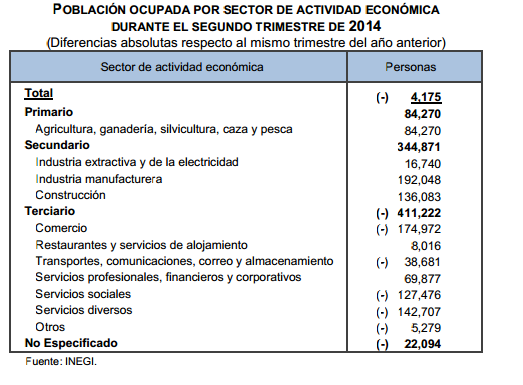 Las entidades federativas que tienen las mayores tasas de participación en la actividad económica (cociente entre la PEA y la población de 14 o más años de edad) son Colima con 66.3%, Quintana Roo 66%, Baja California Sur 65.1%, Sonora 63.4%, Nayarit 63.1%, Yucatán 62.3%, Baja California 61.2%, Campeche y el Distrito Federal con 60.5% cada una, Coahuila de Zaragoza 60.4%, Nuevo León y Tlaxcala 60.3% en lo individual, Tamaulipas 60.1% y Jalisco 60 por ciento. Congruentes con el tamaño de su población, el estado de México y el Distrito Federal constituyen los mercados de trabajo más grandes del país, con 6.9 y 4 millones de personas ocupadas, en ese orden, y representan en conjunto el 22% del total nacional; les siguen Jalisco con 3.3 millones, Veracruz de Ignacio de la Llave 3 millones, Puebla 2.5 millones, Guanajuato 2.4 millones y Nuevo León con 2.2 millones. En el otro extremo y obedeciendo a su estructura poblacional, se encuentran las entidades con los menores tamaños del mercado laboral: Colima con 338 mil personas, Baja California Sur 343 mil, Campeche 390 mil, Aguascalientes 504 mil, Tlaxcala 517 mil, Nayarit 522 mil y Zacatecas con 582 mil ocupados. Los sectores de actividad económica que concentran al mayor número de personas ocupadas en el país son: Comercio (7.3 millones de personas), Transformación (6.7 millones) y el sector Agropecuario (4.7 millones). Sin embargo, este último ha disminuido significativamente su número de ocupados en los últimos cinco años.Mientras que los sectores de actividad económica con mayor crecimiento en la ocupación en los últimos cinco años fueron el de la Construcción con un incremento de 7.7%; Servicios profesionales (5.9%); y el de Turismo, (5.7%). Ver figura X profesionistas por sexo: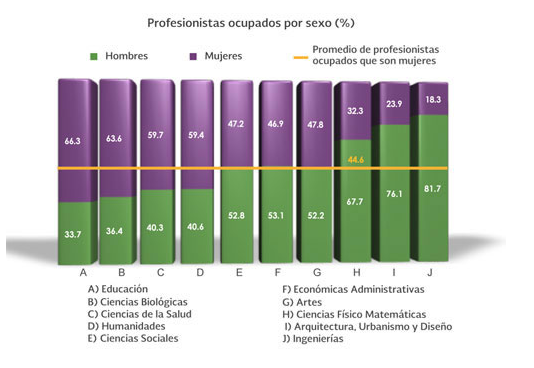 Características de la oferta laboral regional, nacional e internacionalAun cuando las instituciones de  educación superior –sobre todo las universidades– se han considerado con la misión primordial de  producir y transmitir conocimientos, también han tenido a su cargo la función de  formar recursos humanos con las habilidades y conocimientos que requiere la actividad económica, de  tal manera que deben mantenerse a la vanguardia en la calidad de  los servicios que prestan. En ese contexto, ha recibido especial atención la relación existente entre la actividad económica y las habilidades y conocimientos que los profesionistas  deben poseer, dado que la formación  de  recursos humanos cualificados constituye uno de  los retos más importantes de  las instituciones de  educación superior (Barrón e Ysunza, 2003; Muñoz-Izquierdo, 1997; Reynaga y Ruiz, 2003).Los cambios socioeconómicos, demográficos y culturales inciden en el cambio de  las ocupaciones (Mungaray y cols., 2006; Peiró, 2003). Por ejemplo, los proyectos de  expansión económica y comercial de  las corporaciones globales requieren desempeños profesionales  más calificados (Villamil, 2005). Tal proceso de cambios socioeconómicos tiene que verse reflejado en los planes de  estudio profesionales, e incluso en los de  posgrado y en los programas de  investigación financiados. Por lo tanto, la formación  universitaria debe dar respuesta a las demandas globales, nacionales y locales (Díaz-Barriga, Hernández,  Rigo, Saad y Delgado, 2006; Roe, 2003).De  esta manera, resulta fundamental conocer las necesidades que el  sistema productivo tiene respecto a recursos humanos en este momento, así como tener una visión prospectiva de  cómo y en función de  qué factores estas necesidades cambiarán en el mediano y largo plazo, pues ello  puede permitir que los futuros profesionistas sean formados para dar respuesta a las necesidades inmediatas del  sistema económico y social y para cubrir con las necesidades económicas y sociales de  largo plazo (Reynaga y Ruiz, 2003). Como puede advertirse, la formación profesional de  los estudiantes de  educación superior debe valorar en qué medida su perfil terminal de  egreso permite satisfacer las demandas del  mercado laboral; lo anterior permite reconocer la necesidad de  realizar análisis sistemáticos acerca de  las demandas de  los empleadores (Díaz-Barriga, 1995; Mungaray, 2001) Sobre el mercado de trabajo en el ejercicio profesional del psicólogo, son pocas las investigaciones que se han realizado en México. Para la década de 1980, en un estudio exploratorio (Martínez y Ramírez, 1981), se registró, a partir de una muestra de 295 psicólogos, la frecuencia relativa de contratación de servicios profesionales psicológicos por parte de instituciones del sector público. Se encontraron los siguientes datos, que se mencionan según el sector y en orden de mayor a menor frecuencias: administración y defensa, 15.93%; política económica, 14.24%; salud, 10.85%; educación, 10.51%; comunicaciones y transportes, 7.8%; política laboral, 7.12%; comercio, 2.37%; agropecuario y forestal, 2.03%; asentamientos humanos, 1.36%; industrial, 1.36% y turismo, 1.36%.En un trabajo recientemente publicado, Cabrera, Hickman, Mares y Hernández (2009) acerca de  la oferta  de  trabajo para psicólogos publicada en las bolsas de trabajo universitarias de  la zona metropolitana de  la Ciudad de  México; sus datos muestran que gran proporción de  los trabajos que se ofrecen a los psicólogos se ubican en el área organizacional para la realización de  actividades relacionadas con reclutamiento y selección de  personal, capacitación y administración; le  sigue el  área educativa, primordialmente para realizar actividades docentes. Otro dato interesante concierne a que los psicólogos son requeridos para un puesto simultáneamente con otros profesionales, como pedagogos, administradores y sociólogos	Cabrera y colbs. (2010) señalan aspectos sobre las  profesiones requeridas. Este indicador permitió identificar si los empleadores requieren ex profeso licenciados en Psicología o si solicitan psicólogos simultáneamente  con otros profesionistas para ocupar un mismo puesto.  Las categorías para clasificar los datos fueron, a saber:Sólo  psicólogos. En esta categoría se contabilizaron las ofertas  de trabajo que solicitaban únicamente  licenciados en Psicología para ocupar la vacante.Psicólogos y otras profesiones. Ofertas de  trabajo cuyo requisito de carrera profesional aludía a más de  un profesional, como licenciados en Psicología, en Administración, en Comercio Internacional u otras carreras afines. Otras profesiones.  Se  ubicaron como tales aquellas ofertas  de  trabajo en las que la carrera profesional solicitada no incluyó licenciados en Psicología, pero cuyas actividades profesionales  o  área de inserción laboral han sido campo de  trabajo tradicional de  los psicólogos (por ejemplo, licenciados en Pedagogía para el desarrollo de programas psicopedagógicos).Sin dato. Todas aquellas ofertas  de  trabajo cuyas actividades profesionales son compatibles con las del  licenciado en Psicología, pero que no explicitan la carrera profesional requerida (por ejemplo, reclutamiento y selección de  personal).En su estudio Cabrera y colbs. (2010) indican como dato importante, la proporción de  empleos que solicitan psicólogos en relación a aquellos que requieren a psicólogos junto con otros profesionistas o aún más grave, los empleos en los que solicitan a otros profesionales para desempeñar funciones laborales típicamente realizadas por los psicólogos. Al respecto, indican de  manera general que la proporción de  ofertas de  empleo que requieren exclusivamente a psicólogos es baja, menor a 15%; que en la mayoría de  los empleos se solicita al profesional de  la psicología simultáneamente  con otros profesionistas, siendo los valores proporcionales cercanos a 50% en los niveles socioeconómicos alto y medio. Otro aspecto interesante que señalan  es que en el  nivel socioeconómico bajo es muy alta la proporción de  empleos que no especifica el profesionista requerido para cubrir un puesto; aproximadamente 70% de las ofertas está en este caso.En lo  que respecta a las áreas de  aplicación profesional  para las que son requeridos los psicólogos, puede observarse en primera instancia que la mayor proporción de  empleos consisten en realizar labores en el área organizacional, cuyos valores son superiores a 80% en cada uno de  los diferentes niveles socioeconómicos, siguiéndole  educación, cuyos valores porcentuales fluctúan en 10%. También señalan que sólo los empleos ofrecidos en las entidades con nivel socioeconómico alto requieren psicólogos para la intervención clínica.Las actividades profesionales a desempeñar según lo estipulado en las ofertas de  trabajo. Las labores profesionales relacionadas con el reclutamiento y selección de  personal son las que registran una mayor proporción en las entidades con niveles socioeconómicos medio y alto (50%  aproximadamente), a las que siguen las labores administrativas, con valores superiores a 20%, y capacitación, con valores que oscilan entre 10  y 15%. En las entidades con nivel socioeconómico bajo el mayor porcentaje lo obtuvieron las actividades administrativas.Finalmente Cabrera y colbs, concluyen a partir de  la muestra analizada, que el mercado de  trabajo profesional en México es muy reducido para la mayor parte de  las disciplinas, y que la psicología es una de  las carreras con un gran excedente de  profesionistas, lo que, entre otros factores, puede obedecer a la poca oferta de  empleo (Díaz-Barriga y cols., 2006; Morones, 2007). El  siguiente dato de  interés es el hecho que en su gran mayoría las ofertas de  empleo solicitan al psicólogo simultáneamente con otros profesionistas, dato que concuerda con el reportado por Cabrera y cols. (2009). Esto puede obedecer a varias razones. Primera, no existe una identidad profesional del  psicólogo (Herrera, 1993; Ribes, 1984), y por ello  los empleadores consideran que otros profesionales pueden realizar el trabajo de  los psicólogos con la misma calidad. Segunda, los psicólogos están siendo desplazados de  los puestos de  trabajo que tradicionalmente se les han asignado, o bien pueden ser ellos quienes están desplazando a otros profesionales; al respecto, es preciso tratar de clarificar  si el  desplazamiento de  profesionales  realmente está teniendo  lugar en el mercado de  trabajo y en qué sentido, pues ello  permitirá identificar los ajustes necesarios que requieren los programas de  estudios para que la formación profesional de  los psicólogos sea de  mayor calidad (Castañeda, 1995). Tercera, es probable que los empleadores requieran a varios profesionistas para el mismo puesto debido al tipo de  puesto que ofrecen y a las actividades que realizaran los profesionistas contratados.Es notorio que en México el ejercicio profesional del psicólogo se ha ido ampliando cada vez más. El campo laboral es muy variado, dadas las áreas de especialización. El fenómeno de expansión cuantitativa de los egresados de licenciatura ha dado por resultado la pujante apertura de nuevos empleos y de horizontes laborales en los campos de la conservación de la salud mental, la educación, el trabajo y la comunicación social (Ribes, 1984). Como señala Alcaraz (1988), conforme la sociedad se vuelve más compleja, las tensiones aumentan y la crisis repercute sobre el comportamiento cotidiano.Ámbitos de la psicologíaEl presente apartado intenta recoger todos aquellos aspectos básicos y fundamentales que conforman y distinguen el quehacer psicológico. Una profesión que se desarrolla vertiginosamente, que alcanza, de forma creciente, más competencias y espacios de trabajo dentro de los ámbitos de la Salud, Educativos, Organizacionales y Sociales, que adquiere un reconocimiento público e interprofesional cada vez más importante, sin que se adivinen los límites exactos de un campo profesional en perpetuo movimiento y desarrollo. Este panorama de continuo crecimiento de la psicología ha tenido como determinante el cambio que en las últimas décadas ha experimentado el concepto de salud. Otra importante consecuencia ha sido la creciente importancia de la intervención psicológica en la prevención de los trastornos en cuya génesis la conducta es un eje etiológico fundamental. Así, algunos de los padecimientos más importantes de nuestro tiempo como el cáncer, los que se derivan de los accidentes de circulación, los trastornos cardio-vasculares, crónicos degenerativos y el SIDA, tienen en la prevención psicológica una importante y útil herramienta para la reducción de su incidencia. Afirmamos que en muchos casos la intervención psicológica debe ser uno de los pivotes esenciales sobre el que se asiente cualquier política pública responsable en estos y otros trastornos. Los momentos de intervención son: primaria, secundaria y terciaria,  en los  niveles individual, grupal, familiar, comunitario e institucional.A continuación presentamos los ámbitos considerados decadentes, dominantes y emergentes, conscientes que nuestra profesión es dinámica.Ámbitos decadentesTécnico PsicometristaTécnico en dinámicas de grupo exclusivamenteEmpleo asalariadoUso restringido de técnicas de intervención terapéuticasMedición y evaluación de trastornos de la personalidad (clasificatorio)Énfasis en el enfoque correctivo (familia, pareja, organización)El modelo de salud-enfermedadValoración de la influencia de los factores sociales DisciplinariedadAnálisis experimental de la conductaÁmbitos dominantesSaludInvestigación y en lo que se refiere a los lugares específicos de intervención, hay distintos dispositivos en los que el psicólogo clínico desarrolla sus funciones adecuándolas a la especificidad derivada de los objetivos de estos.En este campo, además de continuar con las actividades generales que le incumben, se observa una creciente vertiente hacia el área de la neuropsicología, al igual que la psicología de la rehabilitación, ambas relacionadas con el ámbito de la salud. Cabe destacar que la práctica profesional de la psicología de la salud  y la social se han visto íntimamente relacionadasEntre los ámbitos de aplicación citamos:Centros privados de consulta, asesoramiento y tratamiento.Atención primaria.Equipos de salud mental.Unidades de salud mental de hospitales generales.Unidades de Psicología en hospitales.Unidades de rehabilitación (drogodependientes)Hospitales psiquiátricos.Asilos de ancianosCentros Materno-infantiles (guarderías)Centros de atención psicológica infantil.Unidades de dolor crónico y de cuidados paliativos (cáncer, suicidio)Centros de voluntariado o Centros de Organizaciones No Gubernamentales de atención a personas con discapacidades.EducaciónEl profesional de la psicología de la educación investiga e interviene los ámbitos institucional y educativo en general; con educandos, receptores del proceso educativo, y agentes educativos, intervinientes directa o indirectamente en el proceso educativo. La práctica profesional tiene en cuenta las nuevas modalidades de aprendizaje, como la educación no presencial en sus modalidades, a distancia y virtual; la inclusión de las Tecnologías de Información y Comunicación (TIC), y la caracterización de la población estudiantil actual y la educación valoral. Otra práctica dentro del campo educativo es la relacionada con la educación especial, en congruencia con las políticas gubernamentales vigentes.Básicamente:Psicología evolutiva y del ciclo vital.Psicodiagnóstico aplicado a la educación.Psicología del aprendizaje. Psicología Cognitiva.Orientación vocacional (escolar y profesional).Metodología Aplicada a la Psicología de la Educación.Educación valoralOrganizacionalLa identificación del puesto seria Psicólogo del Trabajo y de las Organizaciones (PTO). Hay documentación, como la Clasificación Internacional de Ocupaciones (CIUO-88) de la Oficina Internacional del Trabajo (OIT), o el Dictionary of Occupational Titles (DOTT) del U.S. Department of Labor Employment and Training Administration, que incluyen denominaciones como Psicólogo Industrial, Psicólogo de ocupaciones, Psicólogo del Trabajo, Psicólogo de Ingeniería, Psicólogo Organizacional, etcétera. Realmente la denominación sería para cada puesto: director de recursos humanos, analista de puestos, técnico de selección… Son denominaciones de puestos en los que la línea base es PTO pero en los que realmente hay variaciones respecto a la denominación original. Se presenta la denominación PTO por ofrecer este perfil genérico para un profesional de la Psicología que interviene en la interacción individuo y organización, es decir, tanto la adecuación-transformación social. Por lo que respecta a la psicología en el campo organizacional, la mayor parte de su práctica continua siendo el reclutamiento, selección, capacitación y consultoría laboral. No obstante a nivel empresarial han surgido cambios como; la propia conceptualización de la empresa, el progresivo incremento en la sensibilidad para los temas psicosociales, diversificación en las formas organizativas de las empresas, cambios en las formas y sistemas de trabajo, cambios en los estilos de dirección, entre otros; que han propiciado nuevas actividades para el Psicólogo del Trabajo y de las Organizaciones. En particular se puede mencionar la creciente presencia de nuevas formas de organización empresarial en comunidades marginales (cinturones de miseria, grupos étnicos, zonas rurales, etc.) denominadas organizaciones cooperativas, en donde se puede apreciar la necesidad de éste profesional. Los ámbitos de intervención: en instituciones y organismos públicos y privados, y en  sector  terciario  como empresas de consultoría y asesoramiento, así como la práctica profesional privada. Los niveles en los que se desarrollan las funciones son diferentes en cuanto que encontramos esta responsabilidad a nivel auxiliar, técnico o directivo.SocialLa investigación e intervención con la comunidad se plantea el incremento del bienestar social y la mejora de la calidad de vida de los ciudadanos que la componen. El psicólogo trabaja orientado por la finalidad de una promoción de la competencia de la comunidad para analizar sus problemas y generar recursos para superarlos. Se desarrollan trabajos de investigación social, dinamización de grupos, desde una perspectiva preventiva y proactiva. Un aspecto importante tiene que ver con la intervención sobre los factores que facilitan fenómenos como la exclusión,  discriminación y equidad de género.Como una de las finalidades más importantes de la intervención con la comunidad se debe destacar la prevención, focalizada en grupos de riesgo o grupos relevantes con respecto al problema del que se trate. Igualmente los programas de participación social o sensibilización ante grupos o problemas concretos sean del ámbito que fueren deben ser contemplados desde las estrategias comunitarias.Por tanto en la psicología social se ven claras tendencias hacia la práctica profesional en conflictos políticos, ambientales y económicos; así como, mayor injerencia en la práctica de la psicología criminalística y forense y el estudio de problemas sociales como la migración, identidad nacional, entre otros. Algunos autores consideran que en México la psicología del futuro está en el campo de la psicología comunitaria; es decir, se buscaría trascender los modelos individuales de intervención y ponerse al servicio de grupos y comunidades.Ámbitos emergentesCon una mirada prospectiva hacia las demandas del servicio psicológico, los siguientes ámbitos constituyen un punto ideal que vincula el desarrollo de la profesión, de cara a las demandas que la globalidad y la realidad nacional exigen de los egresados de Psicología.Espacios para el diseño, aplicación y evaluación de estrategias de cambios socioculturales para la modernidad.Espacios para el fortalecimiento de habilidades y competencias para la autosuficiencia y el desarrollo sustentable.Crear espacios para el fortalecimiento de sistemas de educación como motor generador de desarrollo económico y social frente a la globalización.Espacios para el diseño, aplicación y evaluación de estrategias para el desarrollo de culturas de calidad, competitividad y excelencia en:Sistemas de producción, consumo, educación, ecología, salud, cultura, desarrollo urbano, justicia, protección de los derechos humanos, seguridad pública, desarrollo de la civilidad, manejo de medios masivos, etc.Espacio para el diseño, aplicación y evaluación de modelos de participación, emergencia y fortalecimiento ciudadano.Ámbitos para el diseño, aplicación y evaluación de condiciones medioambientales para la calidad de vida.Espacios para la promoción y desarrollo de nuevas opciones para los sistemas de justicia, rehabilitación social y derechos humanos.Establecer  espacios para el  trabajo en grupo, Trabajo inter, multi y transdisciplinarioIntegración de las áreas emergentes de la psicología: psicología ambiental, del deporte, forense, criminalística, tanatología, entre otras.Inserción de la neuropsicología como parte integral de la formación y función del psicólogo contemporáneo.Generar espacios para:Proceso de Desvinculación asistida y orientación profesional (outplacement)Proceso de mediación en ambientes familiares y/o laboralesAtención e intervención a niños con aptitudes sobresalientesAutoempleo innovador relacionado con la disciplinaÉnfasis en lo integral y proactivoModelo integral sustentable (proactivo)La transformación en el ámbito socialNeurocienciasPsicología positivaTrabajo psicológicamente saludableBúsqueda de sentido de vidaPsicología del tráfico y la seguridadSegún informes de la organización mundial de la salud, los accidentes de tráfico se han convertido en uno de los problemas de salud pública más graves.Factores de naturaleza física, técnica, meteorológica, deficiencia de la calidad de la red viaria, aspectos comportamentales, cognitivos y de formación cívica/vial son algunas de las posibles causas de accidentes que se registran en la actualidad.Ante esta situación los países han ido diseñando estrategias de tipo preventivo y de investigación donde se intenta detectar que tipo de variables pueden incidir en el grado de accidentalidad. De esta manera se intenta disminuir el  costo social y material que se deriva de este hecho.Uno de los factores fundamentales que inciden en la seguridad vial es el denominado "factor humano", en el que la Psicología tiene un amplio espacio de intervención, ya que su objeto de estudio es el comportamiento humano (entendiéndolo en su forma más amplia).Por otro lado, "el factor humano" es un aspecto que hay que tener en cuenta en otro tipo de actividades que pueden implicar riesgo y donde también hay un alto grado de accidentalidad.Ámbitos de actuación.A nivel públicoDirección General de Tráfico.Universidades.Centro de Salud.Centros Públicos de Enseñanza.Centros de las Fuerzas Armadas y de los Cuerpos de Seguridad del Estado.Protección civilA nivel privadoCentros de Reconocimiento (conductores, cazadores, deportivos y seguridad, etc.).Compañías Privadas dedicadas a la Rehabilitación.Escuelas de Formación en Seguridad Vial.Centro de Formación de Conductores.Centros Privados de Enseñanza.Compañías de Seguros del Automóvil.La Psicología de la Actividad Física y del Deporte.Su objeto de estudio es el comportamiento en el ámbito de la actividad física y el deporte. Aunque se trata de un área relativamente joven, está ampliamente reconocida y representada por Asociaciones y Organizaciones de nivel nacional e internacional en Psicología del Deporte.  El Psicólogo es aquel que desarrolla sus funciones dentro del campo del Deporte y posee la formación y acreditación correspondiente. Específicamente su rol se desenvuelve en los siguientes ámbitos:Deporte de RendimientoDeporte Profesional.Deporte de Alto Rendimiento.Análisis de los lineamientos inter e intreinstitucionalesLa propuesta de evaluación y rediseño curricular de la Licenciatura en Psicología de la Universidad Veracruzana (2014) que se imparte en las regiones de Xalapa, Veracruz y Poza Rica se inscribe en lo establecido en el artículo tercero, fracción séptima de la Constitución de los Estados Unidos Mexicanos, operacionalizada a través de la Secretaria de Educación Pública (SEP) en lo referido a la Educación Superior que se imparte en México. Comparte con la Asociación de Universidades e Instituciones de Educación Superior (ANUIES) las políticas de planeación y mejora continua, ubicándose en la Región Sur-Sureste del país, compartiendo fortalezas, diversos retos y problemáticas con los estados de Campeche, Chiapas, Oaxaca, Quintana Roo, Tabasco y Yucatán. El proceso de evaluación curricular parte de considerar el Programa Estratégico de Trabajo 2013-2017 de la Universidad Veracruzana, Tradición e Innovación, presentado por la Rectora, Dra. Sara Ladrón de Guevara quien refiere, que la misión se encuentra plasmada en las disposiciones generales de la Ley Orgánica de la Universidad Veracruzana (UV) y mediante ella se definen nuestra esencia, nuestros fines y nuestra razón de ser como institución de educación superior. En el Plan General de Desarrollo 2025 se enuncia de la siguiente manera: “La Universidad Veracruzana es una institución pública autónoma, cuyas funciones sustantivas son la docencia, la investigación, la difusión y creación de la cultura y la extensión de los servicios universitarios; mismas que deben cumplirse con calidad, pertinencia, equidad, ética y en vinculación permanente con los diferentes sectores sociales que generen y distribuyan conocimientos para el desarrollo equitativo y sostenible, con los fines de:Fomentar la articulación de la ciencia, el humanismo, las artes y el deporte como vía para el enriquecimiento material e intelectual de los seres humanos; abrirse a los cambios del mundo moderno y prepararse para el futuro sin renunciar a los valores de su legado histórico y evolución institucional, impulsando el valor de las innovaciones científicas y tecnológicas y su impacto social y económico. Transformar la organización académica con garantía de calidad en la impartición de sus programas educativos, sustentados en cuerpos académicos consolidados, articulando las actividades de docencia, investigación, difusión y creación de la cultura y vinculación, haciendo que éstas sean adecuadas al desarrollo local y regional. Adoptar y promover en las diferentes esferas de la sociedad y en las diferentes regiones universitarias, una política institucional que tenga como uno de sus ejes el desarrollo sostenible. Fortalecer la autonomía universitaria, sustentada en sus cuerpos y comunidad académica y en una cultura democrática que se exprese en el ejercicio de las actividades universitarias. Instituir una cultura de la internacionalización que cruce todas las funciones institucionales, reconociendo la multiculturalidad y acrecentando el aprecio de la cultura local y regional. Dirigir el crecimiento de la institución ampliando, diversificando y haciendo más adecuada la oferta de programas educativos.El proyecto de evaluación y rediseño curricular de la licenciatura en Psicología 2014 de la Universidad Veracruzana también se asienta en la Visión planteada por la rectoría que señala, para el 2017, la UV será una de las IES públicas con más alto reconocimiento regional, nacional y latinoamericano por la calidad con que cumple sus fines y realiza sus funciones sustantivas. En consecuencia, nos proyectamos al futuro como una institución que: Contribuye al mejoramiento de la calidad de vida de nuestra sociedad mediante el ejercicio responsable de la docencia, la investigación, la difusión de la cultura y la extensión de los servicios. Busca de manera permanente que todas sus actividades sustantivas se dirijan a la formación de personas cuyas actitudes, comportamientos, modos de vida, acciones y valores promuevan la innovación constante en sus respectivas áreas de estudio. Promueve un marco de libertad de pensamiento y opinión, respeto a la individualidad y comprensión, el cual debe procurar un ambiente de convivencia ordenada y pacífica con pleno respeto al entorno. Cuenta con planes y programas de estudio, así como con las metodologías de enseñanza, que desarrollen plenamente el potencial humano mediante el uso y la adquisición de conocimientos modernos, útiles y relevantes adaptados a las necesidades y la realidad de la comunidad universitaria que busca el bienestar propio y el de su entorno social. Cuenta con una infraestructura física moderna que corresponde a las necesidades institucionales, y con una planta académica con los más altos niveles de calidad en su quehacer y con procesos administrativos y de gestión ágil y eficiente en apoyo a sus funciones sustantivas. Brinda mayores y mejores opciones de acceso a la población demandante de educación superior. Lo hace a través de programas plenamente evaluados y reconocidos por la calidad en la formación de ciudadanos que habrán de servir a la sociedad de una manera responsable y plenamente competente. Tales programas abarcan todo el espectro del quehacer humano: ciencias, cultura, deportes, de tal forma que nuestros egresados sean profesionales y ciudadanos exitosos; con compromiso, principios éticos y capacidad de promover el cambio favorable a su entorno. Logra consolidar la internacionalización de la institución. El impacto institucional a nivel regional, nacional e internacional será producto de sus acciones cotidianas. Garantiza que todos los procesos académicos y administrativos estén plenamente sustentados en un ejercicio honesto de la autoridad. Calidad en la gestión, sustentabilidad, responsabilidad social y absoluta transparencia en el ejercicio administrativo tendrán que ser los ejes sobre los cuales gire toda acción de la administración universitaria. Fortalece la regionalización mediante acciones de descentralización y mayor autonomía en la toma de decisiones con vocación e impacto regional.La evaluación y rediseño curricular de la Licenciatura en Psicología 2014, parte y comparte que para el logro de la misión y la visión institucional deberá sustentarse en un conjunto de referentes axiológicos que darán sentido y coherencia a todas las acciones a realizar en la presente administración. Ellos son: Honestidad. Actuar con rectitud y probidad, ser razonable y justo. Integridad. Manejarse coherentemente de conformidad con los valores institucionales y humanos. Responsabilidad. Dar cuenta y asumir las consecuencias de nuestras acciones. Flexibilidad. Actuar sin esquemas rígidos o inamovibles. Equidad. Asegurar la igualdad en el trato y en la oportunidad a nuestros semejantes. Respeto. Consideración a nuestros semejantes, valorar sus necesidades, intereses, puntos de vista y formas de pensamiento. Reconocer sus derechos. Cultura de paz. Convivencia armónica entre el ser humano y su entorno. Rechazo absoluto a toda forma de violencia como medio para resolver diferencias de cualquier tipo. Autonomía. Reconocimiento a la madurez institucional que le brinda la capacidad de autogobernarse. Por extensión, la autonomía implica libertad de pensamiento y libertad de decisión con responsabilidad. Trabajo en equipo. Crear sinergias mediante el trabajo conjunto, buscando el bien institucional por encima de cualquier otro interés personal. Innovación. Generar cambios y soluciones novedosas en beneficio de la institución. En este sentido, resulta importante considerar para el desarrollo curricular de la Licenciatura en Psicología 2014, el integrar las cuatro dimensiones transversales que son la descentralización, la responsabilidad social universitaria, la internacionalización y la sustentabilidad, así como los ejes estratégicos, los programas estratégicos y líneas de acción del Programa de Trabajo Estratégico  2013 - 2017 Tradición e Innovación como es, el Eje I Innovación académica con calidad, tal es la situación actual de los tres Programas donde se imparte la Licenciatura en Psicología de la Universidad Veracruzana, quienes tienen el nivel 1 de los Comités Interinstitucionales de Evaluación de la Educación Superior (CIEES) y también cuentan con acreditaciones consecutivas por parte del Consejo Nacional para la Enseñanza e Investigación en Psicología (CNEIP), organismo acreditador avalado por el Consejo para la Acreditación de la Educación Superior (COPAES) reconocido por el Gobierno Federal a través de la Secretaría de Educación Pública como única instancia para conferir reconocimiento formal en México para acreditar la calidad educativa. En este Eje I, se establece que los programas educativos de la UV que deben cumplir con los estándares de calidad nacionales e internacionales, requieren de un esquema de formación que contemple la actualización del modelo educativo institucional enfocado en el estudiante, centrado en el aprendizaje y la educación basada en competencias, apoyado en técnicas pedagógicas y en las tecnologías de la información y la comunicación. Sus atributos son calidad, movilidad y flexibilidad.La evaluación y rediseño curricular de la Licenciatura en Psicología 2014 de la Universidad Veracruzana, mantiene algunos elementos curriculares que en su momento fueron de vanguardia y releva otros que vistos a quince años de su origen merecen ser replanteados, tal el caso de transitar de un diseño curricular por objetivos a otro basado en competencias.La experiencia conjunta de la coordinación estatal integrada por Poza Rica, Veracruz y Xalapa para la propuesta de evaluación y rediseño curricular 2014, tiene como antecedentes las reformas curriculares realizadas para la construcción del Plan de Estudios de la Carrera de Psicología de la Universidad Veracruzana 1990 y el Plan de Estudios de la Licenciatura en Psicología de la UV 1999, fundamentado en el Modelo Educativo Integral y Flexible (MEIF), durante estos procesos siempre se consideró la normatividad institucional (Ley Orgánica, Estatuto General, Estatuto del Personal Académico, Estatuto de Alumnos, Contrato Colectivo del Personal Académico) con apego a la legalidad, cuidando siempre los derechos y obligaciones de toda la comunidad universitaria.Para el año 2020 las Facultades de Psicología de la Universidad Veracruzana son reconocidas a nivel nacional e internacional por difundir el conocimiento a través de la docencia, investigación y extensión, para atender las necesidades de formación y actualización de sus estudiantes y egresados en los ámbitos dominantes y emergentes de la psicología.Cuentan con un Plan de estudios basado en Competencias y un programa educativo que responde a los estándares de calidad de los organismos acreditadores nacionales e internacionales de enseñanza superior, ofrecen servicios de formación integral de los estudiantes, atención psicológica y extensión de las distintas manifestaciones de la cultura y apoyan con recursos informáticos y bibliotecarios modernos y actualizados a la comunidad universitaria y a la sociedad en general.Mantienen programas de vinculación que promueven el diálogo de saberes entre estudiantes y académicos, con los sectores social, público y privado, así como la conservación y mejoramiento  de la calidad de vida de la población a través de convenios y acuerdos de colaboración que derivan en programas de servicio social, estancias y prácticas profesionales, para el desarrollo de las funciones de diagnóstico, prevención, intervención, evaluación y prospectiva.El 100% de la planta académica de las Facultades de Psicología cuenta con estudios de postgrado; 60% son profesores de tiempo completo (PTC) de los cuales el 70% cuenta con perfil deseable del Programa para el Desarrollo  Profesional Docente (PRODEP), el 20% forma parte del Sistema Nacional de Investigadores (SNI); 50% de los cuerpos académicos son consolidados y 50% en consolidación, los cuales desarrollan proyectos de investigación inter y multidisciplinarios para fortalecer las líneas de generación y aplicación del conocimiento.Se rigen por una legislación que garantiza el respeto y la correcta aplicación de los principios de justicia, democracia, honestidad, equidad e inclusión entre los integrantes de la comunidad universitaria, que favorecen la convivencia armónica, la transparencia, la sustentabilidad, la igualdad, la identidad institucional y el sentido de pertenencia; además cuentan con un presupuesto suficiente para su operatividad  proveniente de la Universidad Veracruzana, de recursos federales, estatales y proyectos autofinanciables, entre otros.El 80% de los egresados obtienen resultado de Desempeño Satisfactorio (DS) en el Examen General para el Egreso de la Licenciatura en Psicología (EGEL-Psi) y de éstos 10% obtienen resultado de Desempeño Sobresaliente (DSS).Con base en lo expuesto y con fundamento en el Artículo 9 del Capítulo I de las Disposiciones Generales del Reglamento de Planes y Programas de Estudio, que enuncia: “El valor en créditos de una carrera profesional de nivel licenciatura se establece en un mínimo de 350 y un máximo de 450”; se considera la reducción  de créditos del Plan de Estudios de la Licenciatura en Psicología de la UV 1999, con un perfil de egreso por competencia, como se mencionó, y con salidas laterales a Técnicos Superiores Universitarios (TSU) en las áreas de educación, salud, social y organizacional.Asimismo es necesario establecer lineamientos, estrategias y mecanismos claros para el abordaje del modelo de competencias de la Universidad, ya que los proyectos para el desarrollo de las mismas dentro de la curricular carecen de continuidad y seguimiento (Proyecto Aula, Diseño Modelo, Actualización de Planes). La misma situación aplica para la implementación del MEIF en cada región, lo que requiere establecer parámetros claros y evaluables de la aplicación del Modelo Educativo de la Universidad.En conclusión, la implementación de un Rediseño del Programa Educativo implicaría un ajuste en la maquinaria del MEIF, donde además de establecer nuevas estrategias académico-administrativas, la innovación a partir de la implementación de tecnologías deben fungir como plataforma para la formación de los nuevos profesionales de la psicología a partir del abordaje de los contratos colectivos de trabajo, profesionalización docente, esquemas económico administrativos, infraestructura tecnológica, así como los mecanismos necesarios para la reducción de la brecha tecnológica existente entre los estudiantes, académicos y la universidad.III. Declaracióndel ideario, misión y objetivos, general y específicos del Plan de EstudiosIdeario.Verdad – Honestidad EquidadLibertadCalidadRespetoResponsabilidadDefiniciónMisiónCompromiso establecido con la sociedad, finalidad de éste y estrategias para cumplirlo (Misión):La Facultad de Psicología de la Universidad Veracruzana forma Profesionistas competentes en la atención y prevención de problemáticas psicosociales, a través de la generación y aplicación de conocimientos que permitan transformar la calidad de vida de la sociedad, con apego a la cultura de paz, al desarrollo equitativo y sustentable.ObjetivosGeneralFormar profesionistas competentes con un perfil integral, orientados por el aprendizaje permanente y socialmente responsables para investigar e intervenir en los procesos psicosociales, de manera inter, multi, y transdisciplinar que incida en la sustentabilidad, el fortalecimiento de la ciudadanía y la cultura de paz.EspecíficosIntelectual. Promover el aprendizaje de los fundamentos teóricos, filosóficos y epistemológicos de la psicología que permitan la generación y adquisición de nuevos saberes para que asuma la solución de problemas con actitudes éticas propias de la disciplina.Humano. Favorecer una cultura ética, comprometida con la promoción de prácticas inclusivas, equitativas y de paz.Social. Fortalecer los valores y las actitudes que le permiten al estudiante relacionarse, convivir con otros y trabajar en equipo que permitan el abordaje crítico de los problemas psicosociales y los retos que implica la práctica profesional.Profesional. Facilitar el desarrollo de los saberes teóricos, heurísticos y axiológicos que sustentan los diversos procesos de la investigación y la intervención, que requiere para su desempeño en los ámbitos dominantes y emergentes de la disciplina.
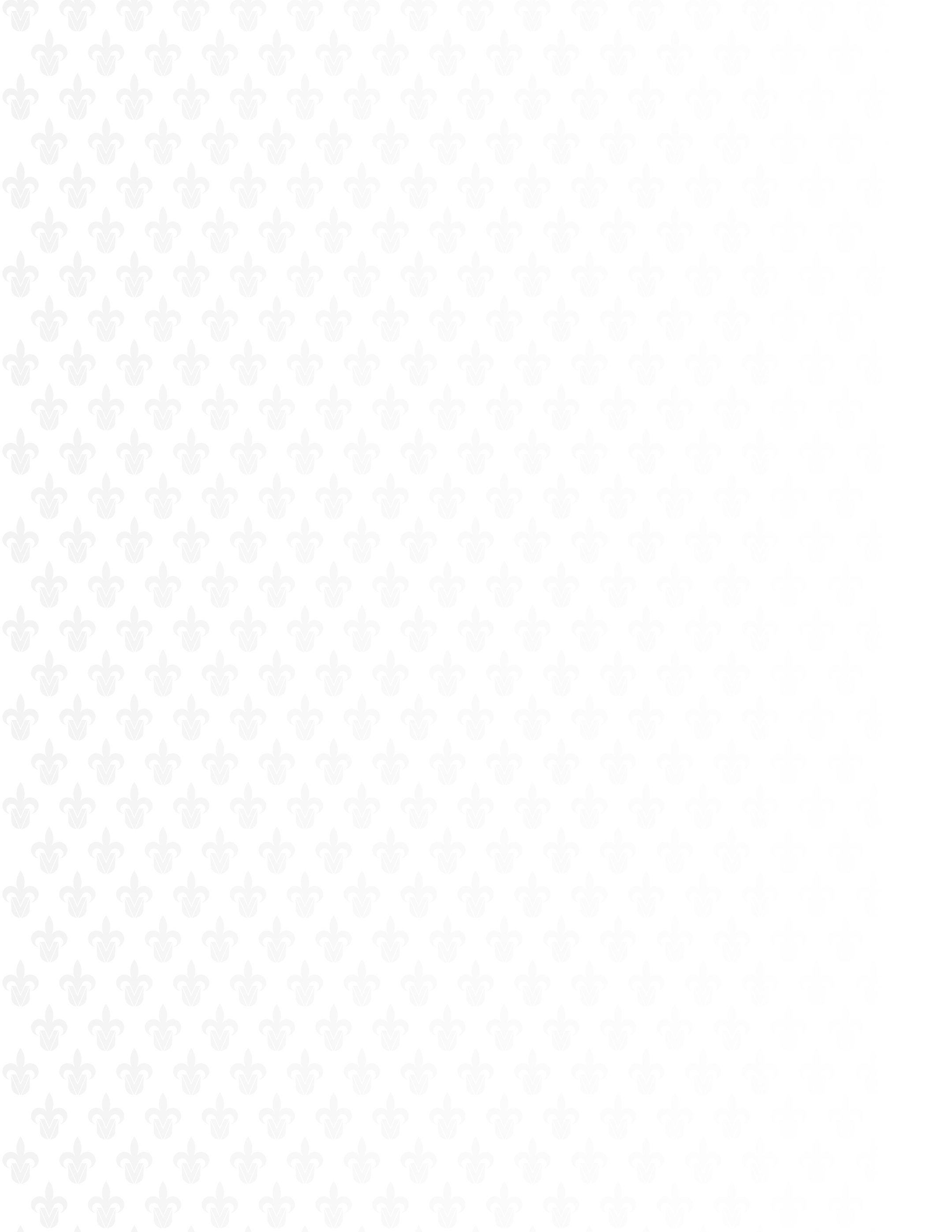 IV. AnexosAnexo I. Construcción de la visión del Plan de Estudios.Propuesta de Visión para la Facultad de Psicología VeracruzDecidir a cuántos años se proyectará la visión: Propongo un plazo a 2020, esto, tomando en cuenta el tiempo que aún falta para su aprobación, nos da una proyección a 5 cinco años, el tiempo suficiente para el egreso de una generación, que coincide con el criterio establecido por la SEP y los organismos acreditadores para la evaluación y eventual replanteamiento del plan de estudios.Analizar la proyección del Programa educativo en relación con al menos los 11 aspectos mencionados en la guía, con base en las cinco preguntas orientadoras; para ello propongo trabajar la siguiente matriz:El planteamiento general, tal como se comenta en la Guía, es el primer párrafo que se presenta en la Visión, no obstante, dado que constituye una síntesis de todos los aspectos proyectados, es recomendable construirlo al final del análisis.Redactar la visión iniciando con una declaración general en tiempo presente, en la cual se describan las ideas centrales de cada uno de los aspectos señalados en la indicación anterior, posteriormente desarrollar las particularidades de cada uno de ellos. Cada programa educativo académica describe una visión propia, de acuerdo con sus actores, recursos y proyectos. Si bien es posible emplear la redacción que propone la Guía, con campos identificados para insertar los datos correspondientes al programa educativo, también, a partir de la matriz construida, sólo será cuestión de hilvanar la ideas vertidas en la matriz anterior.Anexo II. Fuentes de información de la Fundamentación del Plan de EstudiosArdila, R. (1977). La Psicología profesional en Latinoamérica: Roles cambiantes para una sociedad en proceso de transformación. En Enseñanza e Investigación en Psicología. (3) 5-20.Asociación Nacional de Universidades e Instituciones de Educación Superior (1997). Innovación curricular en las instituciones de educación superior: el impacto del diseño curricular en la organización curricular. México: ANUIESAsociación Nacional de Universidades e Instituciones de Educación Superior. (2013). Anuario Estadístico Población Escolar en la Educación Superior. Revisado 09 de octubre, 2014. Recuperado de http://www.anuies.mx/content.php?varSectionID=166Carlos, J. (1981). Estudio poblacional de la Escuela de Psicología 1940–1981 Tesis no publicada. Facultad de Psicología, UNAM.Espacio Europeo de Educación Superior. http://www.eees.es/es/homePeiró, J.M. (2003). La enseñanza de la psicología en Europa. Un proyecto de titulación europea. Papeles del Psicólogo (86).Universidad Veracruzana (1999). Plan de Estudios del Programa de Licenciatura en Psicología de la Universidad Veracruzana. Universidad Veracruzana: México.Programa América Latina Formación Académica (ALFA). http://internacional.universia.net/latinoamerica/programas/alfa/Ramos, J. (2003). Retos actuales de la formación en psicología: Análisis de las temáticas abordadas en los congresos nacionales sobre enseñanza de la psicología. Papeles del Psicólogo (86).http://www.cop.es/perfiles/contenido/trabajo.htmhttps://prezi.com/f7i9wjku0kkw/temas-emergentes-en-psicologia-educativa/Obtenido en la red mundial el 04/07/05 en: http://www.anuies.mx/principal/servicios/publicaciones/revsup/res077/txt10.htm#2CIEES. Comités institucionales de evaluación de la educación superior.Obtenido en la Red Mundial el 04/07/05 en: http://www.ciees.edu.mx/Ley del Ejercicio Profesional para el Estado de Veracruz de Ignacio de La Llave. Publicada en la Gaceta Oficial.Órgano del Gobierno del Estado de Veracruz-Llave, el martes 24 de diciembre de 1963, última reforma publicada en la Gaceta Oficial el 26 de diciembre de 2003. Obtenido en la Red Mundial el 04/07/05 en: http://www.legisver.gob.mxLey General de Educación.Obtenido en la Red Mundial el 04/07/05 en: http://www.cddhcu.gob.mx/leyinfo/pdf/137.pdfLey Orgánica de la Universidad Veracruzana.Publicada en la Gaceta Oficial del 25 de diciembre de 1993 y reformada en Gaceta Oficial del 28 de diciembre de 1996 [cuya versión electrónica está disponible en la página Web de la UV, http://www.uv.mx/, Universidad, Documentos universitarios, Legislación universitaria].Secretaría de Educación Pública (1991). Legislación en materia de profesiones.México: SEP. Secretaría de Educación Pública (1998). Programa de vinculación con los Colegios de profesionistas. México: Subsecretaría de educación superior e investigación científica y Dirección General de Profesiones.Universidad Veracruzana (2000). Reglamento de Estudios de posgrado. Xalapa: UV.Universidad Veracruzana (2000). Reglamento de Ingresos y egresos. Xalapa: UV.Universidad Veracruzana (1981). Reglamento de revalidación y reconocimiento de estudios. Xalapa: UV.Universidad Veracruzana (2000). Reglamento del Consejo Universitario General . Xalapa: UV.Universidad Veracruzana (2000). Reglamento del Escudo, sello y lema. Xalapa: UV.Universidad Veracruzana (2000). Reglamento del Programa de desarrollo del personal académico a través de estudios de Posgrado. Xalapa: UV.Universidad Veracruzana (1990). Reglamento de planes y programas de estudio. Xalapa: UV.Universidad Veracruzana (1993). Glosario de términos académicos y administrativos de la Educación Superior.Documento interno. Dirección General de Planeación Institucional.Universidad Veracruzana (1996). Antología sobre administración escolar para autoridades de entidades académicas.Documento interno. Dirección general de administración escolar, Dirección de servicios escolares, Departamento de supervisión y desarrollo escolar y Departamento de control escolar.Universidad Veracruzana (1998). Estatuto de los alumnos. Xalapa: UV.Universidad Veracruzana (2000). Estatuto del personal académico. Xalapa: UV.Universidad Veracruzana (1997). Plan general de desarrollo 1997-2005. Xalapa: UV.Universidad Veracruzana (2000) Reglamento de Academias por área de conocimiento, por programa educativo y de investigación.Universidad Veracruzana (2002) . El quehacer tutorial. Guía de trabajo.Obtenido en la Red Mundial el 04/07/05 en: http://colaboracion.uv.mx/meif/guia/guia.htmTedesco, J.C. (1995) El nuevo pacto educativo. Educación, competitividad y ciudadanía en la sociedad moderna.González, R. (2015) Periódico La Jornada. Pp. 23http://mexicoevalua.org/wp-content/uploads/2016/05/MEX_EVA-INHOUS_CUADRNO_LOW.pdfhttp://www.unicef.org/mexico/spanish/MX_Pobreza_derechos.pdfAnexo II. Fundamentación y fuentes de información del idearioFundamentaciónLa honestidad (Del latín honestĭtas,) es la cualidad de honesto. Por lo tanto, la palabra hace referencia a aquel que es un valor humano que significa que una persona que la tenga no sólo se respeta a sí misma sino también al resto de sus semejantes. Sin olvidar tampoco otras características fundamentales como serían la franqueza y, por supuesto, la verdad.Todo ello da lugar a que se establezca que poseer dicha honestidad es algo imprescindible en la naturaleza del ser humano pues se convierte en pieza clave en todo tipo de relaciones. Para que cualquiera de aquellas funcione debe existir este valor.La equidad es el reconocimiento de la diversidad del otro, o de la otra, para propiciar condiciones de mayor justicia e igualdad de oportunidades, tomando en cuenta la especificidad de cada persona. Significa justicia; es dar a cada cual lo que le pertenece; reconocer las condiciones o características específicas de toda persona o grupo humano -sexo, género, clase, religión, edad. Es el reconocimiento de la diversidad, sin que ésta signifique razón para la discriminación (Inmujeres 2003: 24) (p. 52) También, conceptualizada como inclusión, participación y atención prioritaria a los grupos excluidos. La equidad implica un término que hace alusión a que el conocimiento, la educación, debe ser asequible para todo aquel que la necesite.Equidad, no es dar lo mismo a todos (eso sería igualdad), sino dar a cada quien lo que necesita, y más a los que más lo necesitan.La equidad supone que más allá de cualquier diferencia racial, sexual, cultural, psicológica, generacional o de cualquier otro tipo, todas las personas tenemos en común el hecho de ser humanos, razón por la cual nadie es más humano que otro, ni tiene más derecho que otro a vivir humanamente.La libertad es el Ejercicio puntual de una capacidad de elección.La persona será libre […] en tanto desde los elementos previos que configuran su memoria, y a la luz de las verdades a las que se enfrenta en su vivir, pueda trazar un proyecto de vida responsable de los actos que su libertad determinó. Libertad es una mera sensación, sin embargo es una sensación útil, pues es útil la sensación de autoría que se percibe al actuar intencionalmente.El concepto más amplio de la libertad supone que los hombres y mujeres de todas partes del mundo tienen derecho a ser gobernados por su propio consentimiento, al amparo de la ley, en una sociedad en que todas las personas, sin temor a la discriminación ni a las represalias, gocen de libertad de opinión, de culto y de asociación. También deben verse libres de la miseria, de manera que se levanten para ellas las sentencias de muerte que imponen la pobreza extrema y las enfermedades infecciosas, y libres del temor, de manera que la violencia y la guerra no destruyan su existencia y sus medios de vida. Ciertamente, todos los seres humanos tienen derecho a la seguridad y el desarrollo. Las innovaciones técnicas aplicadas a la naturaleza humana constituyen un reto importante a la libertad y dignidad humana y no menos a la igualdad, privacidad e integridad de su Ser, precisamente cuando se argumenta a favor del bien o bienes humanos como beneficio de la aplicación técnica. Según el Global Monitoring Report Team, “la calidad es la que determina no solo cuánto aprenden los niños y si aprenden bien, sino también en qué medida su aprendizaje se plasma en una serie de beneficios para ellos mismos, la sociedad y el desarrollo”. Como decía un conocido informe de la OCDE de hace unos años, “en realidad, calidad significa cosas diferentes para distintos observadores y grupos de interés; no todos comparten las mismas percepciones de las prioridades para un cambio” (OCDE, 1991, p. 21)3. Por lo tanto, no hay que hacerse ilusiones acerca de la unanimidad que pueda haber en torno al concepto, ya que es simplemente inexistente. Así, el concepto de calidad incluiría al menos cuatro dimensiones: eficacia, eficiencia, pertinencia y satisfacción (Tiana, 2009). Dicho de otro modo, podemos hablar de una educación de calidad en la medida en que seamos capaces de alcanzar los objetivos propuestos, siendo éstos además coherentes con las metas últimas que nos hemos marcado y con las necesidades sociales detectadas, haciendo un uso eficiente de los además una quinta, que cada vez se considera más central: se trata de la equidad (Marchesi y Martín, 1998). En el ejercicio de sus derechos y en el disfrute de sus libertades, toda persona estará solamente sujeta a las limitaciones establecidas por la ley, con el único fin de asegurar el respeto a los derechos y libertades de los demás, y de satisfacer las exigencias del orden público y del bienestar general en una sociedad democrática.A partir de La Declaración Universal de Los Derechos Humanos se establece el respeto como un valor esencial el reconocer el derecho a las diferencias y en esa dirección entender la necesidad individual de la propia expresión sin requerimientos de confirmación de otros, y que promueve la coexistencia pacífica.En este orden de actuación es necesario reconocer la responsabilidad como un valor prioritario en la formación de profesionales de excelencia, entendiendo que la responsabilidad es un valor que permite a la persona reflexionar, administrar, orientar y valorar las consecuencias de sus actos, con la capacidad para afrontarlos en una forma positiva. Quien es responsable tiene la cualidad no sólo de tomar decisiones de manera consciente, sino también de asumir las consecuencias de tales decisiones y de responder de las mismas ante sí mismo y ante los demás.Fuentes de informaciónReal Academia Española. (2001). Diccionario de la lengua española. (22.aed.). Recuperado de: http://www.rae.es/rae.htmlGlosario de términos sobre violencia contra la mujer. (2010). Comisión Nacional para Prevenir y Erradicar la Violencia contra las Mujeres. México: Editorial Pax.Gajardo M. (2009). La educación tras dos décadas de cambio. ¿Qué hemos aprendido? ¿Qué debemos transformar? En Marchesi A., Tedesco J.C., Coll C. (Eds). Reformas educativas: calidad, equidad y reformas en la enseñanza. pp. 59-76. Madrid, España: Fundación Santillana. Recuperado de: http://www.oei.es/metas2021/calidad.pdf , http://www.habitatbogota.gov.co/sdht/index.php?Itemid=13.Bioéticas (2008). Libertad, tomado del sitio oficial de bioéticas. Recuperado de: http://www.bioeticas.org/IMG/pdf/dl413432.pdfBartra, R. (2013). Cerebro y libertad. Ensayo sobre la moral, el juego y el determinismo. México: Fondo de Cultura Económica.ONU (2005). Un concepto más amplio de la libertad: desarrollo, seguridad y derechos humanos para todos. Informe del Secretario General. Recuperado de: http://daccess-dds-ny.un.org/doc/UNDOC/GEN/N05/270/81/PDF/N0527081.pdf?OpenElementLugo, E. (2013). Cultura científico-técnica, libertad y una teoría de la ley natural posiblemente revisada.OCDE (1991). Escuelas y calidad de la enseñanza. Informe internacional, Buenos Aires-México DF: Paidós-Ministerio de Educación y Ciencia.Tiana A. (2009). Calidad, evaluación y estándares: algunas lecciones de las reformas recientes. En Marchesi, A., Tedesco, J.C. & Coll, C. (Eds). Reformas educativas: calidad, equidad y reformas en la enseñanza. pp. 113-123. Madrid, España: Fundación Santillana. Recuperado de: http://www.oei.es/metas2021/CALIDAD.pdfMarchesi, A. & Martín, E. (1998). Calidad de la enseñanza en tiempos de cambio. Madrid: Alianza Editorial.EFA Global Monitoring Report (2005). Education for all. The quality imperative. UNESCO, París, 2004, pp. 19 y ssONU. Declaración Universal de los Derechos Humanos. Recuperado de: http://www.un.org/es/documents/udhr/Tecnológico de Educación Superior de Cintalapa. Recuperado de: http://www.tecdecintalapa.edu.mx/media/genero/valores-universales.pdfJonas, H. El principio de responsabilidad. Barcelona: Herder. ISBN 978-84-254-1901-0gf.Larrañaga, P. (2000). El concepto de responsabilidad. México: Fontamara.ONU. Declaración Universal de los Derechos Humanos. Recuperado de: http://www.un.org/es/documents/udhr/Villey, M. (1977). Esquisse historique sur le mot responsable. Archives de Philosophie du Droit, N° 22. París.Declaración de la visión del Plan de Estudios.7Fundamentación del Plan de Estudios.Declaración del ideario, misión y objetivos, general y específicos del Plan de Estudios.Anexos.LUGAR20132013201220122011201120112010201020092009200820081UNAM CU8.97UNAM CU8.95UNAM CU8.928.92UNAM CU9.07UDLA DF9.09Ibero9.242Ibero8.94Ibero8.81UDLA DF8.868.86Ibero9.00Ibero9.00Tec EM9.073UNAM IZ8.73UDLA DF8.80Ibero8.828.82UDLA DF8.94UNAM CU8.98UNAM CU9.06UNAM CU   Universidad Nacional Autónoma, Campus CU UNAM IZ   Universidad Nacional Autónoma, Campus IztacalaTec EM   Instituto Tecnológico de Monterrey, Campus Edo. MéxicoUNAM CU   Universidad Nacional Autónoma, Campus CU UNAM IZ   Universidad Nacional Autónoma, Campus IztacalaTec EM   Instituto Tecnológico de Monterrey, Campus Edo. MéxicoUNAM CU   Universidad Nacional Autónoma, Campus CU UNAM IZ   Universidad Nacional Autónoma, Campus IztacalaTec EM   Instituto Tecnológico de Monterrey, Campus Edo. MéxicoUNAM CU   Universidad Nacional Autónoma, Campus CU UNAM IZ   Universidad Nacional Autónoma, Campus IztacalaTec EM   Instituto Tecnológico de Monterrey, Campus Edo. MéxicoUNAM CU   Universidad Nacional Autónoma, Campus CU UNAM IZ   Universidad Nacional Autónoma, Campus IztacalaTec EM   Instituto Tecnológico de Monterrey, Campus Edo. MéxicoUNAM CU   Universidad Nacional Autónoma, Campus CU UNAM IZ   Universidad Nacional Autónoma, Campus IztacalaTec EM   Instituto Tecnológico de Monterrey, Campus Edo. MéxicoUNAM CU   Universidad Nacional Autónoma, Campus CU UNAM IZ   Universidad Nacional Autónoma, Campus IztacalaTec EM   Instituto Tecnológico de Monterrey, Campus Edo. MéxicoIbero   Universidad IberoamericanaUDLA DF  Universidad de las Américas, Campus Cd. MéxicoIbero   Universidad IberoamericanaUDLA DF  Universidad de las Américas, Campus Cd. MéxicoIbero   Universidad IberoamericanaUDLA DF  Universidad de las Américas, Campus Cd. MéxicoIbero   Universidad IberoamericanaUDLA DF  Universidad de las Américas, Campus Cd. MéxicoIbero   Universidad IberoamericanaUDLA DF  Universidad de las Américas, Campus Cd. MéxicoIbero   Universidad IberoamericanaUDLA DF  Universidad de las Américas, Campus Cd. MéxicoIbero   Universidad IberoamericanaUDLA DF  Universidad de las Américas, Campus Cd. MéxicoValorDefiniciónActitudesIndicadoresVerdad – HonestidadLa honestidad es un valor humano que significa que una persona tiene la capacidad de decir la verdad es sincera y dice lo que piensa y también lo que siente de manera congruente.CongruenciaDecenciaDiscreciónSinceridadMesuraRazonableJusticia y honradezApertura a la discusiónBúsqueda de información en fuentes diversas. Lectura independiente. Participación en debates. Reconocimiento de falibilidad de los juicios propios.Actuación acorde con lo que se dice.EquidadCapacidad de reconocer la individualidad de las personas, grupos y comunidades, facilitando la igualdad de acceso a los derechos y deberes de la sociedad, que permitan tomar decisiones de inclusión acordes a las circunstancias, en la prestación de servicios psicológicos.Reconocimiento de la diversidad y multiculturalidad.Respeto por las diferencias (de género, grupo étnico, religión, generación, filiación partidista, nivel socioeconómico).EmpatíaServicio diferenciado (diagnóstico, intervención y evaluación)Resultado del Informe de auditoría social (Normatividad y reglamentación vigentes)LibertadCapacidad de proceder de manera ética y moral, según propio albedrío, siendo responsable de sus actos; respetando el libre derecho de expresión y acción de los demás, localizado en el marco de lo personal y lo comunitario. Responsabilidad de elecciónRespetoConciencia de los actos y sus consecuenciasToma de decisiones Alternativas profesionales de elecciónCalidadProceso enmarcado en una idea global, cuyo principio de actuación no esté dirigido a conseguir productos rápidamente, sino más bien encaminado a las formas de hacer las cosas para conseguir unos buenos resultados contextualizados.Enfoque centrado en satisfacer las necesidades, actuales y futuras,  del individuo, grupo y/o comunidad, con servicios profesionales de alto valor. Es la práctica de competencias que el egresado ejercita en el campo de la psicología para generar y aplicar conocimientos coherentes con las metas y las necesidades detectadas, con eficiencia de recursos y la satisfacción de expectativas de los agentes implicados.CompromisoCreatividad  InnovaciónCumplimiento de estándares nacionales e internacionales establecidos por Organismos Acreditadores, Certificadores.RespetoEs el cuidado de las personas y de sus derechos; el compromiso con los principios establecidos por la declaración universal de derechos humanos fundamentales (el valor y la dignidad), además del derecho a la privacidad, la confidencialidad, la autodeterminación, la diversidad y autonomía; y la promoción del ejercicio de prácticas integracionistas.PuntualidadToleranciaConsideraciónAperturaCumplimiento con acuerdos y horarios establecidosEscucha a los otrosResponsabilidadCompromiso activo en la solución de problemas y atención a las necesidades en beneficio del desarrollo de cualquier individuo, familia, grupo o sociedad; así como promover el bienestar con las personas con que se relacione en su papel de psicólogo.Disposición de servicioParticipación socialPromoción de la participación de todosTrabajo en equipoPreguntasAspectos¿Qué y cómo queremos ser?¿Qué deseamos lograr?¿Cómo queremos que nos describan?¿Qué valores queremos que nos distingan?¿Hacia dónde queremos cambiar?Docencia en licenciatura y posgrado.Colegiado líder, de prestigio y vanguardia  acreditada por organismos nacionales e internacionales.la formación de profesionistas competentes, analíticos y críticos, activos y propositivos, en los distintos ámbitos de la psicología.de calidad, pertinencia y compromiso social.Responsabilidad social, honestidad, solidaridad, compromiso, coherencia y congruencia, tolerancia, apertura, respeto.Una licenciatura, con postgrado reconocido por el PNPC.Líneas de generación y aplicación del conocimiento.Colegiado constituido en cuerpos académicos y grupos de investigación registrados en las instancias.Articular la docencia-investigación-extensión acorde a las necesidades sociales para la generación de conocimiento y su distribución social.Como generadora de conocimientos y su transferencia social.Responsabilidad social, beneficio, justicia y equidad para la comunidad.Hacia la formación de profesionales en el ámbito de la investigación que tiendan a la transmisión social del conocimiento.Hacia una cultura basada en los valores de la democracia, transparencia, rendición de cuentas, multiculturalidad, internacionaliza-ción, sostenibilidad y humanismo.Difusión cultural y extensión de los servicios.Gestores de servicios psicológicos a la comunidad.Así como de espacios para la formación integral de los estudiantes y para la promoción de distintas expresiones culturales favoreciendo el diálogo de saberes.Propiciar un desarrollo de la cultura psicológica.Egresados con compromiso social, principios éticos y capacidad de promover cambios favorablesPsicólogos con presencia en diferentes foros académicos y culturales.Como una comunidad que participa activamente de la cultura, reconocidos por la calidad de la formación y prestación de los servicios.Incidir en la transformación de la sociedad.con compromiso social, principios deontológicos y capacidad de promover cambios favorables.Apertura y credibilidad.Generadores de ciudadanía (participación, civilidad, cultura de paz, etcétera), colaboración multi y transdisciplinaria.Vinculación.Vinculados con los sectores social, público y privado.Formalización de convenios (investigar el término oficial para este concepto).Como un instancia formal, confiable, responsable, transparente en los vínculos con los diferentes sectores.HonestidadRespetoEquidadCompromisoFlexibilidadResponsabilidadSolidaridadSustentabilidad.Hacia la consolidación y fortalecimiento de redes de colaboración y simplificación administrativa.Personal académico y alumnos.Profesores de tiempo completo con postgrado, perfil deseable, miembros del SNI, certificados en competencias  docentes y profesionales.Estudiantes comprometidos con su formación, que satisfagan escalas especiales de perfil psicológico en el EXANI-II; con competencias para el autoaprendizaje y comunicación.Profesores y alumnos competentes, analíticos y críticos, activos y propositivos, en los distintos ámbitos de la psicología, así como con el proceso de formación.Como una comunidad de profesionales de alto nivel, gestores de cambios sociales y líderes en el quehacer psicológico.Responsabilidad social, honestidad, solidaridad, compromiso, coherencia y congruencia, tolerancia, apertura, respeto, autonomía, colaboración. Discusión plural.Planeación para la renovación de la planta académica.Formación de cuadros académicos especializados y calificados.Selección específica de los aspirantes para asegurar el logro del perfil de egreso..Hacia la autonomía intelectual y la innovación en el ejercicio profesional.Uso de las TIC en académicos y estudiantes.Servicios educativos (incluido el sistema tutorial).Ágiles y eficientes en la atención de las necesidades de formación de los estudiantes, sustentados en las TIC y tecnología educativa.Incrementar la eficiencia terminal y disminuir los índices de deserción y rezago.Incrementar las posibilidades de acceso e inclusión.Incrementar gradual de la matrícula.Ampliación y diversificación de la cobertura.Apoyo a los estudiantes de alto desempeño.Optimizar la operación del SIT.Incremento de la participación de los estudiantes en la tutoría para la investigación.Eficiente, ágil, flexible. Atención a la formación integral del estudiante.Inclusiva. Transparente. Comprometida y sensible a las necesidades de formación de los estudiantes.Respeto, eficiencia, apertura a la diversidad, compromiso, inclusión.Hacia el incremento de la eficiencia terminal, el éxito académico y laboral.Formas de gobierno.Organización académico-administrativa con rendición de cuentas; eficiente, democrática, participativa, plural.Proceso de planeación, organización, gestión y rendición de cuentasAplicación de la normatividad.Gobierno organizado, democrático, equitativo, inclusivo, transparente.Democracia, honestidad, participación, equidad, inclusión.Hacia formas de organización más democráticas y rendición de cuentas, con formas de operación más eficaces y eficientes.Planta física.Infraestructura moderna y sustentable asociada a los procesos académicos-administrativos. Espacios inclusivos.Reorganización y adecuación de los espacios, que respondan a los procesos académico-administrativos.Como una institución con espacios ecofuncionales, innovadores, inteligentes e inclusivos, los cuales facilitan el desarrollo de actividades académicas de vanguardia.Inclusión, flexibilidad, coherencia, suficiencia, respeto, sustentable.Hacia una planta física moderna, funcional, confortable, ergonómica.Fuentes de financia-miento.Una instancia gestora de fuentes extraordinarias de recursos económicos.Sustentabilidad financiera para el desarrollo de las funciones sustantivas y adjetivas.Una institución sólida financieramente. Transparencia en el uso de los recursos, Honestidad, transparencia, probidad, honradez, justicia, responsabilidad, equidad, respeto, humildadAcceder a/generar mayores fuentes de financiamiento. Optimización de los recursos.Imagen y prestigio institucional.Reconocimiento nacional e internacional a partir de los premios obtenidos por sus académicos y estudiantes, así como acreditaciones y certificaciones de los programas educativos.Poseer un prestigio nacional e internacional de los programas.Como un programa educativo de calidad en proceso continuo de mejoramiento.Excelencia, calidad, compromiso, participación y pertinencia social. Presencia internacional.A la transformación social.Planteamiento general